skrPLAN IZRADE ŠKOLSKOG KURIKULUMAVIZIJA I MISIJA ŠKOLEVIZIJA ŠKOLENaša škola je mjesto gdje se svatko osjeća dobro i prihvaćen je. U našoj školi učenici razvijaju osjećaj ponosa s obzirom na vlastito kulturno nasljeđe i poštuju kulturno nasljeđe drugih učenika. Naša škola je mjesto gdje upoznajemo i prihvaćamo različite kulture i ta različitost nas obogaćuje. Radimo na očuvanju hrvatske kulture, jezika i hrvatske narodne baštine. Vjerujemo da različiti učenici uče na različite načine i da svaki učitelj podučava na sebi svojstven način. Vjerujemo da znanje mijenja naše živote, otvara različita vrata, ruši prepreke, nudi nadu i neiscrpne mogućnosti, izgrađuje društvo u kojem djeca postaju ljudi.  MISIJA ŠKOLEučenik u središtu poučavanjarazvoj kritičkog mišljenjarazvoj kreativnog mišljenjaveći stupanj odgovornosti učiteljaučitelji kao refleksivni praktičarisamorefleksijaambijent škole i školskog okoliša - mjesto gdje se svatko osjeća dobro suživot različitih kulturačuvanje i promocija hrvatske kulture, jezika i narodne baštine skrVRIJEDNOSTI ŠKOLSKOG KURIKULUMA1. JASAN I KONKRETAN – svi znaju što je čiji zadatak, kako, zašto i kada ga treba izvršiti2. PROVEDIV – postavljamo si realne ciljeve koje možemo ostvariti u zadanom vremenskom roku uz postojeće ljudske i materijalne resurse3. URAVNOTEŽEN – zastupljena su sva područja odgojno-obrazovnog rada kroz međupredmetne teme 4. MJERLJIV – postoje jasni načini praćenja i evaluacija ishoda učenja5. KONSTRUKTIVISTIČKI – svi učenici mogu razumjeti svrhu vlastitog učenja6. SOCIJALNO ODGOVORAN – kod svih učenika razvija osjećaj za socijalno odgovorno ponašanje; učenici postaju svjesni svojih prava i obveza kao građana7. MULTIKULTURALAN – odražava i odgovara na kulturne različitosti naše zajednice; učenici razvijaju osjećaj ponosa s obzirom na vlastito kulturno nasljeđe i poštuju kulturno nasljeđe drugih učenika 8. REFLEKSIVAN – kod učenika potiče razvoj vještina i stavova potrebnih za refleksiju, odnosno razvija kritičko i kreativno mišljenje9. HOLISTIČKI – naglašava sve značajne aspekte ljudskog razvoja i sve tipove inteligencije te pomaže učenicima uvidjeti veze između različitih predmeta i sadržaja učenja (međupredmetan)10. GLOBALAN – kod učenika razvija svijest o globalnoj međuovisnosti u svim aspektima života11. CILJNO ORIJENTIRAN – kod učenika razvija vještine i potiče usvajanje znanja potrebnog za cjeloživotno učenje i za funkcioniranje u društvu koje se mijenja12. OTVOREN/FLEKSIBILAN – otvoren je za stalnu reviziju i poboljšanjaskrPODRUČJA RAZVOJA UČENIKA1. CIKLUS1. RAZREDORGANIZIRANO VRIJEME PBTERENSKA NASTAVA - KRAŠOGRADODLAZAK U KINOKREATIVNA RADIONICA2. RAZREDORGANIZIRANO VRIJEME PBTERENSKA NASTAVA - KLJUČIĆ BRDOMALA RADIONICA3. RAZREDTERENSKA NASTAVA - DVORAC TRAKOŠĆANTERENSKA NASTAVA - ODLAZAK U MUZEJPOSJET KINU/KAZALIŠTUMALI RECITATORI4. RAZREDFOLKLORNA SKUPINALIKOVNA SKUPINAPOSJET KINUSPORTSKA ŠKOLADODATNI SADRŽAJI ZA DAROVITE UČENIKE2. CIKLUS5. RAZREDTERENSKA NASTAVA - KRAPINATERENSKA NASTAVA - VINKOVCIRADIONICA - TREMA5. I 6. RAZREDHALLOWEEN3. CIKLUS7. RAZREDDOPUNSKA NASTAVA IZ KEMIJEDODATNA NASTAVA ENGLESKOG JEZIKATERENSKA NASTAVA - ISTRA8. RAZREDPREVENCIJA SVIH OBLIKA OVISNOSTI KOD UČENIKADAN RUŽIČASTIH MAJICAUREĐUJEMO DVORIŠTE ŠKOLE2. i 3. CIKLUSŠKOLSKO SPORTSKO DRUŠTVONOGOMET – izvannastavna aktivnostLIKOVNA GRUPA PREDMETNE NASTAVE1., 2. I 3. CIKLUSERASMUS PLUSDAN KRUHA i ZAHVALNOSTI ZA PLODOVE ZEMLJE / TJEDAN ZDRAVOG DORUČKAVOLONTERIDAN PLANETA ZEMLJEZADRUGA IZVOR – 1.-8.ZADRUGA IZVOR – 5.POSTUPANJE U SLUČAJU OPASNOSTIPOPULARIZIRANJE INFORMATIKE I RAČUNALNOG RAZMIŠLJANJADAN ŠKOLEPOSEBNI RAZREDNI ODJELPOSEBNI RAZREDNI ODJEL – RNIzvanučionička nastava Maksimirski istraživači-Godišnja dobaETWINNING PROJEKT ˝GLAZBENI VLAK˝POSEBNI RAZREDNI ODJEL – PNKoraci u planiranjuOdgovorne osobeVremenikOrganizacija i koordinacija procesa izrade školskog kurikulumaRavnateljica i školski tim za razvoj školskog kurikuluma.Tijekom čitave izrade školskog kurikuluma.Analiza stanjaŠkolski tim za razvoj školskog kurikuluma, učitelji, stručni suradnici i ravnateljicaprva dva tjedna u lipnjuAnaliza jakih strana i slabosti, poticajnih i otegotnih okolnostiŠkolski tim za razvoj školskog kurikuluma, ravnateljica, stručni suradnicilipanj, 2020.Evaluacija realizacije prethodnog školskog kurikuluma i utvrđivanje potrebaŠkolski tim za razvoj školskog kurikuluma, stručni suradnicisrpanj, 2020.Određivanje prioriteta i definiranje ciljeva i indikatora uspješnostiŠkolski tim za razvoj školskog kurikuluma, ravnateljica, stručni suradnici i učiteljisrpanj, 2020.Razrada aktivnosti za realizaciju ciljevaRadne skupine ustrojene prema područjima aktivnostido 20. 9. 2020.Priprema integriranog teksta školskog kurikulumaŠkolski tim za razvoj školskog kurikuluma, učiteljica informatike Bojana Trivanović23. - 27. 9. 2020.Predstavljanje, rasprava i usvajanje školskog kurikulumaUčitelji, stručni suradnici, ravnateljica, Školski odbor, Vijeće roditeljado 5. 10. 2020.KURIKULUMSKO PODRUČJE: UMJETNIČKOKURIKULUMSKO PODRUČJE: UMJETNIČKOCIKLUS: 1. (1. RAZRED) CIKLUS: 1. (1. RAZRED) CILJ: CILJ: Kroz stvaralaštvo razvijati kreativnost i maštu, usvajanje estetskih vrijednosti te uvježbavanje praktičnih sposobnosti Kroz stvaralaštvo razvijati kreativnost i maštu, usvajanje estetskih vrijednosti te uvježbavanje praktičnih sposobnosti OBRAZLOŽENJE CILJA: OBRAZLOŽENJE CILJA: Izražavanje učeničkih zamisli kroz aktivni stvaralački rad te vještine izražavanja vlastitih ideja. Razvijanje kreativnih sposobnosti radom s različitim tehnikama i metodama rada. Poticanje učenika na kreativno mišljenje, zajednički (timski) rad, strpljenje, preciznost te razvijanje vještina potrebnih za likovno oblikovanje i tehničko-likovno izražavanje.Izražavanje učeničkih zamisli kroz aktivni stvaralački rad te vještine izražavanja vlastitih ideja. Razvijanje kreativnih sposobnosti radom s različitim tehnikama i metodama rada. Poticanje učenika na kreativno mišljenje, zajednički (timski) rad, strpljenje, preciznost te razvijanje vještina potrebnih za likovno oblikovanje i tehničko-likovno izražavanje.OČEKIVANI ISHODI/POSTIGNUĆA: OČEKIVANI ISHODI/POSTIGNUĆA: samostalno izraditi ukrase od prirodnih materijala i dekorativnih elemenataistražiti različite prirodne i umjetne materijale vizualno, ali i opipom i mirisomrazvijati estetske i etičke vrijednosti učenikasurađivati u grupnom radusudjelovati u prodajnoj izložbiukrasiti učionicu vlastitim radovimasamostalno izraditi ukrase od prirodnih materijala i dekorativnih elemenataistražiti različite prirodne i umjetne materijale vizualno, ali i opipom i mirisomrazvijati estetske i etičke vrijednosti učenikasurađivati u grupnom radusudjelovati u prodajnoj izložbiukrasiti učionicu vlastitim radovimaNAČIN REALIZACIJE:NAČIN REALIZACIJE:OBLIK:Organizirano vrijeme u produženom boravkuSUDIONICI:učenici 1. razreda produženog boravka, učiteljica u produženom boravku Jasminka GolubićNAČINI UČENJA:rad s različitim materijalima (lišće, kolaž, papir, plastika, karton, cvijeće)izrada različitih uporabnih predmeta i ukrasaistraživanje prirodnih i umjetnih materijala vizualno, opipom i mirisomoluja ideja (što raditi, kako oblikovati materijal)igra s različitim materijalimausvajati razne likovne tehnike, sposobnosti promatranja i uočavanja, uočavanja oblika, njihovih proporcija i karakteristikaMETODE POUČAVANJA:demonstracijausmeno izlaganjerazgovorobjašnjavanje TRAJANJE IZVEDBE:tijekom školske godine 2020./2021.POTREBNI RESURSI:različiti materijali (lišće, kolaž, papir, plastika, karton, cvijeće)škare, ljepilo, pištolj za vruće ljepilo s patronamalaminator s folijamaračunaloMOGUĆE TEŠKOĆE:nedovoljna zainteresiranost učenikanemogućnost pronalaženja potrebnog materijalaNAČIN PRAĆENJA I PROVJERE ISHODA/POSTIGNUĆA:NAČIN PRAĆENJA I PROVJERE ISHODA/POSTIGNUĆA:praćenje individualnog zalaganjarazgovor s učenicimanadzor tijekom izrade radovaprodajna izložbarezultati prodajne izložbe (prihod)prezentacija učeničkih radova na školskim panoima praćenje individualnog zalaganjarazgovor s učenicimanadzor tijekom izrade radovaprodajna izložbarezultati prodajne izložbe (prihod)prezentacija učeničkih radova na školskim panoima ODGOVORNE OSOBE:ODGOVORNE OSOBE:učiteljica Jasminka Golubićučiteljica Jasminka GolubićPLAN IZVANUČIONIČKE NASTAVE U 1. RAZREDU ZA ŠKOLSKU GODINU 2020./2021.PLAN IZVANUČIONIČKE NASTAVE U 1. RAZREDU ZA ŠKOLSKU GODINU 2020./2021.PLAN IZVANUČIONIČKE NASTAVE U 1. RAZREDU ZA ŠKOLSKU GODINU 2020./2021.PLAN IZVANUČIONIČKE NASTAVE U 1. RAZREDU ZA ŠKOLSKU GODINU 2020./2021.SADRŽAJSADRŽAJSADRŽAJKrašogradISHODIISHODIHRVATSKI JEZIKHrvatski jezik i komunikacijaOŠ HJ A 1.1 Učenik razgovara i govori u skladu s jezičnim razvojem izražavajući svoje potrebe, misli i osjećaje.OŠ HJ A 1.5 Učenik upotrebljava riječi, sintagme i rečenice u točnome značenju u uobičajenim komunikacijskim situacijama. OŠ HJ A 1.6 Učenik prepoznaje razliku između mjesnoga govora i standardnoga hrvatskog jezika.Književnost i stvaralaštvoOŠ HJ B. 1. 4 Učenik se stvaralački izražava prema vlastitome interesu potaknut različitim iskustvima i doživljajima književnoga teksta. ISHODIISHODIMATEMATIKAMjerenjeMAT OŠ D.1.1. Analizira i uspoređuje objekte iz okoline prema mjerivu svojstvu.MAT OŠ D.1.2. Služi se hrvatskim novcem u jediničnoj vrijednosti kune u skupu brojeva do 20.  ISHODIISHODIPRIRODA I DRUŠTVOOrganiziranost svijeta oko nas PID OŠ A.1.1. Učenik uspoređuje organiziranost u prirodi opažajući neposredni okoliš. Promjene i odnosi PID OŠ B.1.1. Učenik uspoređuje promjene u prirodi i opisuje važnost brige za prirodu i osobno zdravlje. PID OŠ B.1.3. Učenik se snalazi u prostoru oko sebe poštujući pravila i zaključuje o utjecaju promjene položaja na odnose u prostoru. Pojedinac i društvo PID OŠ C.1.1. Učenik zaključuje o sebi, svojoj ulozi u zajednici i uviđa vrijednosti sebe i drugih. PID OŠ C.1.2. Učenik uspoređuje ulogu i utjecaj prava, pravila i dužnosti na pojedinca i zajednicu te preuzima odgovornost za svoje postupke. Istraživački pristup PID OŠ A.B.C.D. 1.1. Učenik uz usmjeravanje opisuje i predstavlja rezultate promatranja prirode, prirodnih ili društvenih pojava u neposrednome okružju i koristi se različitim izvorima informacija. ISHODIISHODIGLAZBENA KULTURAIzražavanje glazbom i uz glazbuOŠ GK  B.1.1.  Učenik sudjeluje u zajedničkoj izvedbi glazbe.  OŠ GK  B.1.2.  Učenik pjeva/izvodi pjesme i brojalice.ISHODIISHODITJELESNA I ZDRAVSTVENA KULTURAKineziološka teorijska i motorička znanjaOŠ TZK A.1.1. Izvodi prirodne načine gibanjaOŠ TZK A.1.2. Provodi jednostavne motoričke igre. MEĐUPREDMETNETEMEOSOBNI I SOCIJALNI  GRAĐANSKI ODGOJ I OBRAZOVANJE  UČITI KAKO UČITIPODUZETNIŠTVOOSOBNI I SOCIJALNI  GRAĐANSKI ODGOJ I OBRAZOVANJE  UČITI KAKO UČITIPODUZETNIŠTVOA – JAosr A.1.1. Razvija sliku o sebi.osr A.1.2. Upravlja emocijama i ponašanjem.osr A.1.3. Razvija svoje potencijale.B – JA I DRUGI osr B.1.1. Prepoznaje i uvažava potrebe i osjećaje drugih.osr B.1.2. Razvija komunikacijske kompetencije.osr B.1.3. Razvija strategije rješavanja sukoba.C – JA I DRUŠTVO osr C.1.1. Prepoznaje potencijalno ugrožavajuće situacije i navodi što treba činiti u slučaju opasnosti.osr C.1.3. Pridonosi skupini.osr C.1.4. Razvija nacionalni i kulturni identitet zajedništvom i pripadnošću skupini. MEĐUPREDMETNETEMEOSOBNI I SOCIJALNI  GRAĐANSKI ODGOJ I OBRAZOVANJE  UČITI KAKO UČITIPODUZETNIŠTVOOSOBNI I SOCIJALNI  GRAĐANSKI ODGOJ I OBRAZOVANJE  UČITI KAKO UČITIPODUZETNIŠTVOA – LJUDSKA PRAVA goo A.1.1. Ponaša se u skladu s dječjim pravima u svakodnevnome životu.B – DEMOKRACIJAgoo B.1.2. Sudjeluje u odlučivanju u demokratskoj zajednici.C – DRUŠTVENA ZAJEDNICAgoo C.1.1. Sudjeluje u zajedničkom radu u razredu.goo C.1.2. Promiče solidarnost u razredu. MEĐUPREDMETNETEMEOSOBNI I SOCIJALNI  GRAĐANSKI ODGOJ I OBRAZOVANJE  UČITI KAKO UČITIPODUZETNIŠTVOOSOBNI I SOCIJALNI  GRAĐANSKI ODGOJ I OBRAZOVANJE  UČITI KAKO UČITIPODUZETNIŠTVO1. PRIMJENA STRATEGIJA UČENJA I UPRAVLJANJA INFORMACIJAMAuku A.1.1. Učenik uz pomoć učitelja traži nove informacije iz različitih izvora i uspješno ih primjenjuje pri rješavanju problema.uku A.1.4. Učenik oblikuje i izražava svoje misli i osjećaje.3.UPRAVLJANJE EMOCIJAMA I MOTIVACIJOM U UČENJU uku C.1.3. Učenik iskazuje interes za različita područja, preuzima odgovornost za svoje učenje i ustraje u učenju.uku C.1.4. Učenik se koristi ugodnim emocijama i raspoloženjima tako da potiču učenje i kontrolira neugodne emocije i raspoloženja tako da ga ne ometaju u učenju.4.STVARANJE OKRUŽJA ZA UČENJEuku D.1.2. Učenik ostvaruje dobru komunikaciju s drugima, uspješno surađuje u različitim situacijama i spreman je zatražiti i ponuditi pomoć. MEĐUPREDMETNETEMEOSOBNI I SOCIJALNI  GRAĐANSKI ODGOJ I OBRAZOVANJE  UČITI KAKO UČITIPODUZETNIŠTVOOSOBNI I SOCIJALNI  GRAĐANSKI ODGOJ I OBRAZOVANJE  UČITI KAKO UČITIPODUZETNIŠTVOC-EKONOMSKA I FINANCIJSKA PISMENOSTpod C.1.1. Prepoznaje vrijednost ljudskog rada i stvaranja dobara za osiguravanje sredstava za život pojedinca i dobrobit zajednice.pod C.1.3. Upoznaje funkciju novca. MEĐUPREDMETNETEMEODRŽIVI RAZVOJZDRAVLJE ODRŽIVI RAZVOJZDRAVLJE A-POVEZANOST odr A.1.2. Opisuje raznolikost u prirodi i razlike među ljudima.odr A.1.3. Uočava povezanost između prirode i zdravoga života.B-DJELOVANJE odr B.1.1. Prepoznaje važnost dobronamjernoga djelovanja prema ljudima i prirodi.C-DOBROBITodr C.1.1. Identificira primjere dobroga odnosa prema prirodi.odr C.1.2.Identificira primjere dobroga odnosa prema drugim ljudima. MEĐUPREDMETNETEMEODRŽIVI RAZVOJZDRAVLJE ODRŽIVI RAZVOJZDRAVLJE A-TJELESNO ZDRAVLJE A.1.1.B Opisuje važnost redovite tjelesne aktivnosti za rast i razvoj.A.1.2. Razlikuje osnove pravilne od nepravilne prehrane i opisuje važnost tjelesne aktivnosti. A.1.3. Opisuje načine održavanja i primjenu osobne higijene i higijene okoline.B-MENTALNO I SOCIJALNO ZDRAVLJE B.1.1.A Razlikuje primjereno od neprimjerenog ponašanja.B.1.1.B Prepoznaje nasilje u stvarnom i virtualnom svijetu.B.1.2.A Prilagođava se novom okruženju i opisuje svoje obaveze i uloge.B.1.2.B Razlikuje osnovne emocije i razvija empatiju.B.1.2.C Prepoznaje i uvažava različitosti. B.1.3.A Prepoznaje igru kao važnu razvojnu i društvenu aktivnost.C-POMOĆ I SAMOPOMOĆC.1.1.B Prepoznaje i izbjegava opasnosti kojima je izložen u kućanstvu i okolini.C.1.2. Opisuje osnovne korake postupanja pri krvarenju iz nosa, pri padovima i površinskim ozljedama.PLANIRANE AKTIVNOSTIPLANIRANE AKTIVNOSTIPLANIRANE AKTIVNOSTIObići i razgledati Krašograd (travnjak, domaće životinje, jezero)Pratiti predavanje edukatora i sudjelovati u elementarnim i štafetnim igrama.NOSITELJI AKTIVNOSTINOSITELJI AKTIVNOSTINOSITELJI AKTIVNOSTIUčiteljice prvih razreda: Z. Matacun, J. Golubić i K. ŠćuricTROŠKOVNIKTROŠKOVNIKTROŠKOVNIKPrijevoz, ručak, stručno vodstvo i animatori (oko 120 kuna)SUDIONICISUDIONICISUDIONICIUčenici 1.a i 1.b razredaMJESTO ODRŽAVANJAMJESTO ODRŽAVANJAMJESTO ODRŽAVANJAKrašogradVRIJEME ODRŽAVANJAVRIJEME ODRŽAVANJAVRIJEME ODRŽAVANJATravanj 2021. Godine, (23. 4. 2021.)PLAN IZVANUČIONIČKE NASTAVE U 1. RAZREDU ZA ŠKOLSKU GODINU 2020./2021.PLAN IZVANUČIONIČKE NASTAVE U 1. RAZREDU ZA ŠKOLSKU GODINU 2020./2021.PLAN IZVANUČIONIČKE NASTAVE U 1. RAZREDU ZA ŠKOLSKU GODINU 2020./2021.SADRŽAJSADRŽAJOdlazak u kinoISHODIHRVATSKI JEZIKHrvatski jezik i komunikacijaOŠ HJ A 1.1 Učenik razgovara i govori u skladu s jezičnim razvojem izražavajući svoje potrebe, misli i osjećaje.Kultura i mediji OŠ HJ C. 1.2. Učenik razlikuje medijske sadržaje primjerene dobi i interesu. OŠ HJ C. 1.3. Učenik posjećuje kulturne događaje primjerene dobi.ISHODITJELESNA I ZDRAVSTVENE KULTURAKineziološka teorijska i motorička znanjaOŠ TZK A.1.1. Izvodi prirodne načine gibanjaISHODIGLAZBENA KULTURAGlazba u kontekstu   OŠ GK  C.1.1. Učenik na osnovu slušanja glazbe i aktivnog muziciranja prepoznaje različite uloge glazbe.  ISHODILIKOVNA KULTURAUmjetnost u kontekstu OŠ LK C.1.1. Učenik prepoznaje i u likovnom radu interpretira povezanost oblikovanja vizualne okoline s aktivnostima, sadržajima i namjenama koji se u njoj odvijaju. ISHODIPRIRODA I DRUŠTVOPromjene i odnosi PID OŠ B.1.3. Učenik se snalazi u prostoru oko sebe poštujući pravila i zaključuje o utjecaju promjene položaja na odnose u prostoru.MEĐUPREDMETNETEMEOSOBNI I SOCIJALNI RAZVOJA – JAosr A.1.2. Upravlja emocijama i ponašanjem.  B – JA I DRUGIosr B.1.1. Prepoznaje i uvažava potrebe i osjećaje drugih.  osr B.1.2. Razvija komunikacijske kompetencije.C – JA I DRUŠTVOosr C.1.2. Opisuje kako društvene norme i pravila reguliraju ponašanje i međusobne odnose.osr C.1.3. Pridonosi skupini.MEĐUPREDMETNETEMEZDRAVLJEB – MENTALNO I SOCIJALNO ZDRAVLJE B.1.1.A Razlikuje primjereno od neprimjerenog ponašanja.  B.1.2.A Prilagođava se novom okruženju i opisuje svoje obaveze i uloge.B.1.1.B Prepoznaje nasilje u stvarnom i virtualnom svijetu.  MEĐUPREDMETNETEMEUČITI KAKO UČITI1. PRIMJENA STRATEGIJA UČENJA I UPRAVLJANJA INFORMACIJAMAuku A.1.4. Učenik oblikuje i izražava svoje misli i osjećaje. 3. UPRAVLJANJE EMOCIJAMA I MOTIVACIJOM U UČENJUuku C.1.4. Učenik se koristi ugodnim emocijama i raspoloženjima tako da potiču učenje i kontrolira neugodne emocije i raspoloženja tako da ga ne ometaju u učenju.4. STVARANJE OKRUŽENJA ZA UČENJEuku D.1.2. Učenik ostvaruje dobru komunikaciju s drugima, uspješno surađuje u različitim situacijama i spreman je zatražiti i ponuditi pomoćMEĐUPREDMETNETEMEPODUZETNIŠTVOUPORABA INFORMACIJSKE I KOMUNIKACIJSKE TEHNOLOGIJEC – EKONOMSKA I FINANCIJSKA PISMENOSTpod C.1.3. Upoznaje funkciju novca.C-ISTRAŽIVANJE I KRITIČKO VREDNOVANJE U DIGITALNOME OKRUŽJUikt C.1.4. Učenik uz pomoć učitelja odgovorno upravlja prikupljenim informacijama.  PLANIRANE AKTIVNOSTIPLANIRANE AKTIVNOSTIRecepcija animiranog filma.Kritički osvrt na odgledani animirani film.NOSITELJI AKTIVNOSTINOSITELJI AKTIVNOSTIUčiteljice prvih razreda:  Z. Matacun, J. Golubić i K. Šćuric i knjižničar K. PetrakTROŠKOVNIKTROŠKOVNIKPrijevoz, ulaznica (oko 50 kuna)SUDIONICISUDIONICIUčenici 1.a i 1. b razredaMJESTO ODRŽAVANJAMJESTO ODRŽAVANJACineplexx kinoVRIJEME ODRŽAVANJAVRIJEME ODRŽAVANJASvibanj/lipanj 2021. godineKURIKULUMSKO PODRUČJE: DRUŠTVENO-HUMANISTIČKOKURIKULUMSKO PODRUČJE: DRUŠTVENO-HUMANISTIČKOCIKLUS: 1. (1. RAZRED) CIKLUS: 1. (1. RAZRED) CILJ: CILJ: Razvijati kreativnost i maštu, osjećaj za lijepo, poticati razvoj motorike i uvježbavanje praktičnih sposobnosti. Razvijati suradnički način rada.Razvijati kreativnost i maštu, osjećaj za lijepo, poticati razvoj motorike i uvježbavanje praktičnih sposobnosti. Razvijati suradnički način rada.OBRAZLOŽENJE CILJA: OBRAZLOŽENJE CILJA: Razvijanje kreativnih sposobnosti radom s različitim tehnikama i načinima rada. Poticati učenike na kreativno mišljenje, strpljenje i preciznost.Razvijanje kreativnih sposobnosti radom s različitim tehnikama i načinima rada. Poticati učenike na kreativno mišljenje, strpljenje i preciznost.OČEKIVANI ISHODI/POSTIGNUĆA: OČEKIVANI ISHODI/POSTIGNUĆA: - samostalno izraditi predmete od prirodnih materijala- na kreativan način doći do idejnog rješenja- aktivno sudjelovati u skupnom radu- razvijati estetske vrijednosti i osjećaj za lijepo- reciklirati uporabne predmete- samostalno izraditi predmete od prirodnih materijala- na kreativan način doći do idejnog rješenja- aktivno sudjelovati u skupnom radu- razvijati estetske vrijednosti i osjećaj za lijepo- reciklirati uporabne predmeteNAČIN REALIZACIJE:NAČIN REALIZACIJE:OBLIK:Izvannastavna aktivnost Kreativna radionicaSUDIONICI:Učenici koji pokazuju interes za praktičan rad i Likovnu kulturu.NAČINI UČENJA:Rad s različitim materijalima (kolaž papir, karton, plastelin, plastika, lišće, tkanina...) te pronalaženje različitih estetskih rješenja.diskusija, rješavanje problemacrtanje, slikanje, oblikovanje, praktični radMETODE POUČAVANJA:demonstracijausmeno izlaganjepromatranjerazgovorpraktični radoviTRAJANJE IZVEDBE:1 sat tjedno tijekom školske godine (35 sati)POTREBNI RESURSI:različiti prirodni materijali (lišće, cvijeće, drvo, karton, vuna, špaga, ljepenka, tkanina itdpapir, kolaž, vodene boje, plastelin, ljepilo, škare, kistoviračunalo, printerMOGUĆE TEŠKOĆE:nemogućnost pronalaska potrebnog materijalanedovoljna motiviranost učenikaodustajanje u radu zbog neuspjehaNAČIN PRAĆENJA I PROVJERE ISHODA/POSTIGNUĆANAČIN PRAĆENJA I PROVJERE ISHODA/POSTIGNUĆA: razgovor s učenicima, nadzor tijekom izrade radova, fotografiranje radova, izložba radova, učenička samoprocjena.: razgovor s učenicima, nadzor tijekom izrade radova, fotografiranje radova, izložba radova, učenička samoprocjena.ODGOVORNE OSOBE:ODGOVORNE OSOBE:učiteljica Ksenija Šćuricučiteljica Ksenija ŠćuricKURIKULUMSKO PODRUČJE: jezično-komunikacijsko/umjetničko KURIKULUMSKO PODRUČJE: jezično-komunikacijsko/umjetničko CIKLUS: 1. (2. RAZRED) CIKLUS: 1. (2. RAZRED) CILJ: Razvijati kulturu govora kao važan element procesa uspješne komunikacijeOsposobiti učenike za samostalni prikaz igrokaza i recitacija te razvijati kreativnost pokreta i glume kako bi učenici mogli sudjelovati u realizaciji školskih i razrednih priredbiPoticati stvaralaštvo, individualne sklonosti, interes i znatiželju za novim spoznajama CILJ: Razvijati kulturu govora kao važan element procesa uspješne komunikacijeOsposobiti učenike za samostalni prikaz igrokaza i recitacija te razvijati kreativnost pokreta i glume kako bi učenici mogli sudjelovati u realizaciji školskih i razrednih priredbiPoticati stvaralaštvo, individualne sklonosti, interes i znatiželju za novim spoznajama OBRAZLOŽENJE CILJA: u organiziranom vremenu produženog boravka primijetila sam sklonost pojedinih učenika ka interpretaciji i dramatizaciji igrokaza i recitacija   te kako svoju glumu i ples vole pokazati drugimaOBRAZLOŽENJE CILJA: u organiziranom vremenu produženog boravka primijetila sam sklonost pojedinih učenika ka interpretaciji i dramatizaciji igrokaza i recitacija   te kako svoju glumu i ples vole pokazati drugimaOČEKIVANI ISHODI/POSTIGNUĆA: interpretirati razne uloge, izražajno čitati iDramatizirati igrokaze, izraditi jednostavne rekvizite za glumu, izraziti vlastite misli, želje  i  osjećaje  riječima ,pokretom  i  glumom  OČEKIVANI ISHODI/POSTIGNUĆA: interpretirati razne uloge, izražajno čitati iDramatizirati igrokaze, izraditi jednostavne rekvizite za glumu, izraziti vlastite misli, želje  i  osjećaje  riječima ,pokretom  i  glumom  NAČIN REALIZACIJE:NAČIN REALIZACIJE:OBLIK:Organizirano vrijeme PBSUDIONICI:Učenici, učiteljica Marijani IštvanićNAČINI UČENJA:Izražajno čitanje i recitiranjeUvježbavanje igrokaza i glumeSudjelovanje na priredbamaMETODE POUČAVANJA:Izbor recitacija i igrokazaUsmjeravanje i nadgledanje pisanih radova učenikaDemonstracija izražajnog čitanjaDemonstracija govora i načina izvođenja uloga TRAJANJE IZVEDBE:Tijekom nastavne godinePOTREBNI RESURSI:Tekstovi recitacija i igrokaza, rekviziti, kostimi, scenografijaKnjižničarMOGUĆE TEŠKOĆE:Pronalazak odgovarajućeg teksta i njegova prilagodba učenicimaMaterijalni troškovi za kostime, rekvizite, scenuNAČIN PRAĆENJA I PROVJERE ISHODA/POSTIGNUĆA:NAČIN PRAĆENJA I PROVJERE ISHODA/POSTIGNUĆA:Razgovor s učenicima tijekom rada, uočavanje i uvažavanje njihovih reakcijaRedovito praćenje i vođenje bilješki o radu i napredovanju učenikaPisana izvješća o radu skupineRecitiranje recitacija i dramatizacija igrokaza na razrednim i školskim priredbamaFotografije, snimkeRazgovor s učenicima tijekom rada, uočavanje i uvažavanje njihovih reakcijaRedovito praćenje i vođenje bilješki o radu i napredovanju učenikaPisana izvješća o radu skupineRecitiranje recitacija i dramatizacija igrokaza na razrednim i školskim priredbamaFotografije, snimkeODGOVORNE OSOBE: učiteljica produženog boravka Marijani IštvanićODGOVORNE OSOBE: učiteljica produženog boravka Marijani IštvanićKURIKULUMSKO PODRUČJE: Izvanučionička nastava KURIKULUMSKO PODRUČJE: Izvanučionička nastava CIKLUS: 1. (2. RAZRED) CIKLUS: 1. (2. RAZRED) CILJ: Upoznati seosko gospodarstvo Ključić brdo, djelatnosti ljudi na selu, bogatstvo biljnog i životinjskog svijeta te izgled prirode u kasno proljeće.CILJ: Upoznati seosko gospodarstvo Ključić brdo, djelatnosti ljudi na selu, bogatstvo biljnog i životinjskog svijeta te izgled prirode u kasno proljeće.OBRAZLOŽENJE CILJA: Poticati učenike na uočavanje pojedinosti, istraživanje i učenje otkrivanjem u neposrednoj životnoj stvarnosti te međusobno druženje uz igru i OBRAZLOŽENJE CILJA: Poticati učenike na uočavanje pojedinosti, istraživanje i učenje otkrivanjem u neposrednoj životnoj stvarnosti te međusobno druženje uz igru i poticanje razvijanja prijateljstva.poticanje razvijanja prijateljstva.OČEKIVANI ISHODI/POSTIGNUĆA: opisati promjene u prirodi u kasno proljećeimenovati domaće životinjeobjasniti povezanost čovjeka i žive prirodeimenovati proizvode seoskog gospodarstvauočiti važnost i kvalitetu seoskog života i proizvodarazumijeti važnost boravka na svježem zrakuiznjeti svoja iskustva i doživljajenavesti neke postupke kojima možemo pridonijti očuvanju prirodeOČEKIVANI ISHODI/POSTIGNUĆA: opisati promjene u prirodi u kasno proljećeimenovati domaće životinjeobjasniti povezanost čovjeka i žive prirodeimenovati proizvode seoskog gospodarstvauočiti važnost i kvalitetu seoskog života i proizvodarazumijeti važnost boravka na svježem zrakuiznjeti svoja iskustva i doživljajenavesti neke postupke kojima možemo pridonijti očuvanju prirodeNAČIN REALIZACIJE:NAČIN REALIZACIJE:OBLIK:Redovna nastava, radionica, terenska nastava; izvanučionička nastava travanj/svibanj 2021.SUDIONICI:Učenici, učiteljice, članovi i djelatnici seoskog gospodarstvaNAČINI UČENJA:Čitanje i obrada teksta, usvajanje i diskusija, izrada NL, rješavanje problema, istraživanje, pisanje...METODE POUČAVANJA:Čitanje, usmeno izlaganje, prepričavanje, slušanje sa zadatkom, dramatizacija, igra, razgovor... usmeno izlaganjedemonstracijadiskusijarazgovorigraTRAJANJE IZVEDBE:Poludnevna terenska nastavaPOTREBNI RESURSI:Putnička agencija, suglasnost roditelja, cijena oko 100,00 knMOGUĆE TEŠKOĆE:Vremenske prlike, nemogućnost plaćanja pojedinih roditelja, povećanje cijene NAČIN PRAĆENJA I PROVJERE ISHODA/POSTIGNUĆA:NAČIN PRAĆENJA I PROVJERE ISHODA/POSTIGNUĆA:razgovor s učenicima-roditeljima, praćenje postignuća, upitnik procjene, zadovoljstvo učenika, fotografije, video zapisi, izložba, demonstracija...razgovor s učenicima-roditeljima, praćenje postignuća, upitnik procjene, zadovoljstvo učenika, fotografije, video zapisi, izložba, demonstracija...ODGOVORNE OSOBE: Učiteljice: Gordana Ivšinović, Magdalena Tomljenović, Marijani IštvanićODGOVORNE OSOBE: Učiteljice: Gordana Ivšinović, Magdalena Tomljenović, Marijani IštvanićKURIKULUMSKO PODRUČJE: DRUŠTVENO-HUMANISTIČKOKURIKULUMSKO PODRUČJE: DRUŠTVENO-HUMANISTIČKOCIKLUS: 1. (2. RAZRED) CIKLUS: 1. (2. RAZRED) CILJ: CILJ: Praktičnim radom poticati razvoj motorike, estetskih vrijednosti, osjećaja za lijepo te suradnički način rada.Praktičnim radom poticati razvoj motorike, estetskih vrijednosti, osjećaja za lijepo te suradnički način rada.OBRAZLOŽENJE CILJA: OBRAZLOŽENJE CILJA: Učenicima koji pokazuju veći interes za praktičan rad te se ističu u likovnom izražavanju omogućiti kreativan praktičan rad uz korištenje različitog materijala i pribora.Učenicima koji pokazuju veći interes za praktičan rad te se ističu u likovnom izražavanju omogućiti kreativan praktičan rad uz korištenje različitog materijala i pribora.OČEKIVANI ISHODI/POSTIGNUĆA: OČEKIVANI ISHODI/POSTIGNUĆA: samostalno koristiti različiti priborobrađivati materijaleizrađivati uporabne predmetedoći do idejnog rješenja u praktičnom radukao pojedinac aktivno sudjelovati u skupnom raduuočavati estetske vrijednosti prenamijeniti predmetesamostalno koristiti različiti priborobrađivati materijaleizrađivati uporabne predmetedoći do idejnog rješenja u praktičnom radukao pojedinac aktivno sudjelovati u skupnom raduuočavati estetske vrijednosti prenamijeniti predmeteNAČIN REALIZACIJE:NAČIN REALIZACIJE:OBLIK:izvannastavna aktivnost Mala radionicaSUDIONICI:učenici koji pokazuju interes za praktičan rad i Likovnu kulturuNAČINI UČENJA:izrada uporabnih predmetaobrada materijaladiskusija, rješavanje problemacrtanje, slikanje, oblikovanjepronalaženje estetskih rješenjaMETODE POUČAVANJA:crtanjedemonstracijapromatranjerazgovorpraktični radovi izvorna stvarnostTRAJANJE IZVEDBE:1 sat tjedno tijekom školske godine (35 sati)POTREBNI RESURSI:papiri, pribor za pisanje tempere, vodene bojekistoviprinterračunalopapiri u boji, ljepilo, škaredrvo, karton, vuna, salvete, ljepenka, špaga, filc…MOGUĆE TEŠKOĆE:nedovoljna motiviranost učenika odustajanje u radu zbog neuspjehaNAČIN PRAĆENJA I PROVJERE ISHODA/POSTIGNUĆA:NAČIN PRAĆENJA I PROVJERE ISHODA/POSTIGNUĆA:razgovor s učenicima izrada predmetafotografijeizložba radova samoprocjena učenikarazgovor s učenicima izrada predmetafotografijeizložba radova samoprocjena učenikaODGOVORNE OSOBE:ODGOVORNE OSOBE:učiteljica Gordana Ivšinovićučiteljica Gordana IvšinovićKURIKULUMSKO PODRUČJE: PRIRODOSLOVNOKURIKULUMSKO PODRUČJE: PRIRODOSLOVNOCIKLUS: 1. (3. RAZRED) CIKLUS: 1. (3. RAZRED) CILJCILJKoristiti učenje otkrivanjem u neposrednoj životnoj stvarnosti u kojoj se učenici susreću s prirodnom i kulturnom okolinom. Upoznati kulturno-povijesne spomenike brežuljkastog zavičaja (dvorac Trakošćan) i život u prošlosti. Povezati znanja o zavičajima u Republici Hrvatskoj.Koristiti učenje otkrivanjem u neposrednoj životnoj stvarnosti u kojoj se učenici susreću s prirodnom i kulturnom okolinom. Upoznati kulturno-povijesne spomenike brežuljkastog zavičaja (dvorac Trakošćan) i život u prošlosti. Povezati znanja o zavičajima u Republici Hrvatskoj.OBRAZLOŽENJE CILJA: OBRAZLOŽENJE CILJA: Upoznati vanjski i unutarnji izgled te povijest jednog od najljepših dvoraca Hrvatskog zagorja, upoznati izgled i posebnosti brežuljkastog zavičaja. Poticati učenike na uočavanje pojedinosti i učenje otkrivanjem u neposrednoj životnoj stvarnosti te međusobno druženje, igru i razvijanje prijateljstva.Upoznati vanjski i unutarnji izgled te povijest jednog od najljepših dvoraca Hrvatskog zagorja, upoznati izgled i posebnosti brežuljkastog zavičaja. Poticati učenike na uočavanje pojedinosti i učenje otkrivanjem u neposrednoj životnoj stvarnosti te međusobno druženje, igru i razvijanje prijateljstva.OČEKIVANI ISHODI/POSTIGNUĆA: OČEKIVANI ISHODI/POSTIGNUĆA: povezati nova znanja s obrađenim sadržajima PiD-arazlikovati brežuljkasti zavičaj od ostalih zavičajauočiti važnost kulturno-povijesnih spomenika za sadašnje i buduće naraštajeuočiti povezanost čovjeka i priroderazumjeti važnost boravka na svježem zrakuiznijeti svoja iskustva i doživljaje navesti neke postupke kojima možemo pridonijeti očuvanju prirode i ostavštine naših predakapovezati nova znanja s obrađenim sadržajima PiD-arazlikovati brežuljkasti zavičaj od ostalih zavičajauočiti važnost kulturno-povijesnih spomenika za sadašnje i buduće naraštajeuočiti povezanost čovjeka i priroderazumjeti važnost boravka na svježem zrakuiznijeti svoja iskustva i doživljaje navesti neke postupke kojima možemo pridonijeti očuvanju prirode i ostavštine naših predakaNAČIN REALIZACIJE:NAČIN REALIZACIJE:OBLIK:  Izvanučionička nastava – Dvorac Trakošćan SUDIONICI:učenici trećih razreda, učiteljice, stručno vodstvo, djelatnici dvorca TrakošćanNAČINI UČENJA:aktivno sudjelovanje u razgledu unutrašnjosti dvorca slušanje, sudjelovanje u razgovoru  promatranjepostavljanje pitanja igre u prirodiMETODE POUČAVANJA:usmeno izlaganjeizvorna stavrnostdemonstracijadiskusijarazgovorigraTRAJANJE IZVEDBE:svibanj 2021. g.POTREBNI RESURSI:putnička agencija i stručno vodstvosuglasnost roditeljacijena: oko 120,00 knMOGUĆE TEŠKOĆE:nedovoljan broj zainteresiranih učenika, tj. materijalne mogućnosti roditeljavremenske prilikeNAČIN PRAĆENJA I PROVJERE ISHODA/POSTIGNUĆA:NAČIN PRAĆENJA I PROVJERE ISHODA/POSTIGNUĆA:razgovor s učenicimastalan nadzor radi sigurnosti učenika i zadržavanje pažnje tijekom obilaska dvorcazadovoljstvo učenikafotografije, izrada plakatacrtežirazgovor s učenicimastalan nadzor radi sigurnosti učenika i zadržavanje pažnje tijekom obilaska dvorcazadovoljstvo učenikafotografije, izrada plakatacrtežiODGOVORNE OSOBE:ODGOVORNE OSOBE:učiteljice: Mirjana Majić i Dubravka Bakranučiteljice: Mirjana Majić i Dubravka BakranKURIKULUMSKO PODRUČJE: KURIKULUMSKO PODRUČJE: CIKLUS: 1. (3. RAZRED) CIKLUS: 1. (3. RAZRED) CILJ:CILJ:Upoznati muzej kao jednu od važnih kulturnih ustanova koja čuva prošlost određenogkraja/grada.Upoznati muzej kao jednu od važnih kulturnih ustanova koja čuva prošlost određenogkraja/grada.OBRAZLOŽENJE CILJA: OBRAZLOŽENJE CILJA: Poticati učenike na upoznavanje, posjećivanje i čuvanje kulturno-povijesnih spomenika,osvijestiti važnost njihovog očuvanja za buduće generacije i razvijati ljubav premasvome zavičaju.Poticati učenike na upoznavanje, posjećivanje i čuvanje kulturno-povijesnih spomenika,osvijestiti važnost njihovog očuvanja za buduće generacije i razvijati ljubav premasvome zavičaju.OČEKIVANI ISHODI/POSTIGNUĆA: OČEKIVANI ISHODI/POSTIGNUĆA: usvojiti navike pristojnog ponašanja u kulturnim ustanovamapažljivo pratiti izlaganjeusmeno ili crtežom izraziti dojmove o posjetu muzejuusvojiti navike pristojnog ponašanja u kulturnim ustanovamapažljivo pratiti izlaganjeusmeno ili crtežom izraziti dojmove o posjetu muzejuNAČIN REALIZACIJE:NAČIN REALIZACIJE:OBLIK:Izvanškolska aktivnost-odlazak u muzejSUDIONICI:učenici trećih razredaNAČINI UČENJA:slušaju upute prije ulaska u muzejpromatraju, uočavaju i povezuju stečena znanja iz predmeta           Priroda i društvo na konkretnim primjerima, slušajupromatraju unutarnji i vanjski izgled kulturne ustanove(muzejska zgrada, muzejski izlošci iz prošlosti, makete)METODE POUČAVANJA:upućuju učenike na pristojno ponašanje tijekom obilaska           muzejskog prostoraupozoravaju na pažnju i usmjerenost na izlaganjeTRAJANJE IZVEDBE:ožujak 2021. g.POTREBNI RESURSI:troškovi prijevoza i ulaznice za muzej (oko 50,00 kn)MOGUĆE TEŠKOĆE:nedovoljan broj zainteresiranih učenika, tj. materijalne     mogućnosti roditeljaNAČIN PRAĆENJA I PROVJERE ISHODA/POSTIGNUĆA:NAČIN PRAĆENJA I PROVJERE ISHODA/POSTIGNUĆA:ilustracija,usmeno izražavanje dojmova o posjetu muzeju (pripovijedanje)izrada plakatailustracija,usmeno izražavanje dojmova o posjetu muzeju (pripovijedanje)izrada plakataODGOVORNE OSOBE:ODGOVORNE OSOBE:Učiteljice trećih razredaUčiteljice trećih razredaKURIKULUMSKO PODRUČJE: JEZIČNO - KOMUNIKACIJSKOKURIKULUMSKO PODRUČJE: JEZIČNO - KOMUNIKACIJSKOCIKLUS: 1. (3. RAZRED) CIKLUS: 1. (3. RAZRED) CILJ: CILJ: Upoznati kino/kazalište te pojmove pozornica, gledatelji, glumci, gledalište na konkretnom primjeru, stvoriti pozitivan odnos prema književnoj i medijskoj umjetnosti, razviti zanimanje, estetsko iskustvo i osjetljivost za dramsku umjetnost i izražavanjeUpoznati kino/kazalište te pojmove pozornica, gledatelji, glumci, gledalište na konkretnom primjeru, stvoriti pozitivan odnos prema književnoj i medijskoj umjetnosti, razviti zanimanje, estetsko iskustvo i osjetljivost za dramsku umjetnost i izražavanjeOBRAZLOŽENJE CILJA: OBRAZLOŽENJE CILJA: usvajanje vrednota dramske umjetnosti i medijske kulture, razvijanje kulture ponašanja u kulturnim ustanovama, obogaćivanje opće kultureusvajanje vrednota dramske umjetnosti i medijske kulture, razvijanje kulture ponašanja u kulturnim ustanovama, obogaćivanje opće kultureOČEKIVANI ISHODI/POSTIGNUĆA: OČEKIVANI ISHODI/POSTIGNUĆA: aktivnom pažnjom pratiti kazališnu/kino predstavu jednostavnim riječima izreći svoje mišljenje o predstaviobjasniti svoj kritički odnos prema umjetničkom djeluopisati vlastiti doživljaj i sadržaj kazališne/kino predstaveprepoznati osnovne estetske i etičke vrijednosti u dramskom djeluusvojiti osnovna pravila ponašanja neophodna za praćenje i sudjelovanje u dramskim i kazališnim aktivnostima i ostvarenjimaaktivnom pažnjom pratiti kazališnu/kino predstavu jednostavnim riječima izreći svoje mišljenje o predstaviobjasniti svoj kritički odnos prema umjetničkom djeluopisati vlastiti doživljaj i sadržaj kazališne/kino predstaveprepoznati osnovne estetske i etičke vrijednosti u dramskom djeluusvojiti osnovna pravila ponašanja neophodna za praćenje i sudjelovanje u dramskim i kazališnim aktivnostima i ostvarenjimaNAČIN REALIZACIJE:NAČIN REALIZACIJE:OBLIK:posjet kinu/kazalištu, dolazak kazališnih grupa u školuSUDIONICI:učenici 3. razreda, učiteljice, knjižničar, prijevoznička tvrtka, filmski djelatnici, glumci i ostali zaposlenici kina/kazališta, roditeljiNAČINI UČENJA:Učenici će aktivno pratiti filmsku/kazališnu predstavu obraćajući pažnju na tijek događanja, izgled i osobine likova, ulogu glazbe i scenografije te na estetsku i etičku poruku predstavePromatranje unutarnjeg izgleda kulturne ustanove (gledalište, pozornica/platno...)Nakon odgledane predstave, izražavat će svoje dojmove, stavove i mišljenja, rješavati postavljene zadatke (NL, pisana izvješća, likovni radovi)METODE POUČAVANJA:ponoviti s učenicima potrebno znanje medijske kulture (film, kazališna predstava, pozornica, gledalište), poticati na izražavanje mišljenja i stavova o gledanoj predstavi i vezanoj temiupućivati učenika na pristojno ponašanje tijekom predstaveupozoravati na pažljivost i usmjerenost na predstavuTRAJANJE IZVEDBE:1 nastavni dan (ožujak 2021.)POTREBNI RESURSI:LJUDSKI: učenici, učitelji, knjižničar, prijevoznička tvrtka, filmski djelatnici, glumci i ostali zaposlenici kina/kazalištaMATERIJALNI /FINANCIJSKI: filmski uradci, nastavni listići, cijena prijevoza turističkim autobusom, cijena ulazniceMOGUĆE TEŠKOĆE:nedovoljan broj zainteresiranih učenika,financiranje prijevoza i ulaznica, kino/kazališni program koji nije u skladu s interesima ili dobi učenikaNAČIN PRAĆENJA I PROVJERE ISHODA/POSTIGNUĆA:NAČIN PRAĆENJA I PROVJERE ISHODA/POSTIGNUĆA:razgovor, nastavni listić, stvaralački oblici rada (crtanje, dramatizacija, usmeno izražavanje dojmova o predstavi (pripovijedanje))kontinuirano praćenje učenikovih postignuća kroz provjeru znanja na nastavi hrvatskog jezikarazgovor, nastavni listić, stvaralački oblici rada (crtanje, dramatizacija, usmeno izražavanje dojmova o predstavi (pripovijedanje))kontinuirano praćenje učenikovih postignuća kroz provjeru znanja na nastavi hrvatskog jezikaODGOVORNE OSOBE:ODGOVORNE OSOBE:učiteljice 3. razreda, knjižničaručiteljice 3. razreda, knjižničarKURIKULUMSKO PODRUČJE: UmjetničkoKURIKULUMSKO PODRUČJE: UmjetničkoCIKLUS: 1. (3. RAZRED)  CIKLUS: 1. (3. RAZRED)  CILJ:CILJ:Osposobiti učenike za samostalni dramski prikaz kraćih igrokaza i recitacija te razvijati kreativnost pokreta, sposobnost izražajnog govorenja, dikcije i ritma u pjesmi kako bi učenici mogli sudjelovati u realizaciji razrednih i školskih priredbi.Osposobiti učenike za samostalni dramski prikaz kraćih igrokaza i recitacija te razvijati kreativnost pokreta, sposobnost izražajnog govorenja, dikcije i ritma u pjesmi kako bi učenici mogli sudjelovati u realizaciji razrednih i školskih priredbi.OBRAZLOŽENJE CILJA: OBRAZLOŽENJE CILJA: Na satovima hrvatskog jezika primijetila sam da pojedini učenici pokazuju sklonost k interpretaciji i dramatizaciji kraćih igrokaza i recitacija te kako rezultate svog rada vole pokazati drugima.Na satovima hrvatskog jezika primijetila sam da pojedini učenici pokazuju sklonost k interpretaciji i dramatizaciji kraćih igrokaza i recitacija te kako rezultate svog rada vole pokazati drugima.OČEKIVANI ISHODI/POSTIGNUĆA: OČEKIVANI ISHODI/POSTIGNUĆA: interpretirati razne ulogeizražajno recitirati i dramatizirati kraći igrokazizraziti vlastite misli, želje i osjećaje riječima, pokretom i glumomsamostalno napisati pjesmu ili kraći igrokazpromijeniti ili nadopuniti postojeći igrokazsudjelovati na razrednim i školskim priredbamameđusobno komunicirati i surađivatiinterpretirati razne ulogeizražajno recitirati i dramatizirati kraći igrokazizraziti vlastite misli, želje i osjećaje riječima, pokretom i glumomsamostalno napisati pjesmu ili kraći igrokazpromijeniti ili nadopuniti postojeći igrokazsudjelovati na razrednim i školskim priredbamameđusobno komunicirati i surađivatiNAČIN REALIZACIJE:NAČIN REALIZACIJE:OBLIK:Izvannastavna aktivnost, redovna nastava hrvatskog jezikaSUDIONICI:učenici, učiteljica Mirjana MajićNAČINI UČENJA:izražajno čitanje i recitiranje uvježbavanje kraćih igrokazasudjelovanje na generalnim i školskim probama te na razrednim priredbamaMETODE POUČAVANJA:demonstracija izražajnog čitanja, demonstracija govora i načina izvođenja uloga, usmjeravanje i nadgledanje te evaluacija pisanih radova učenikaTRAJANJE IZVEDBE:1 sat tjedno tijekom nastavne godine 2020./2021.POTREBNI RESURSI:tekstovi recitacija i igrokazapapirkostimiscenografijaknjižničaručeniciučiteljicaMOGUĆE TEŠKOĆE:nedovoljna zainteresiranost učenikaneredoviti dolasci NAČIN PRAĆENJA I PROVJERE ISHODA/POSTIGNUĆA:NAČIN PRAĆENJA I PROVJERE ISHODA/POSTIGNUĆA:razgovor s učenicima tijekom rada, uočavanje i uvažavanje njihovih reakcijaredovito praćenje i vođenje bilješki o radu i napredovanju učenikapisano izvješće o radu skupinerecitiranje recitacija i prikazivanje igrokaza na nastupima u školi prigodom različitih svečanostifotografijevideozapisirazgovor s učenicima tijekom rada, uočavanje i uvažavanje njihovih reakcijaredovito praćenje i vođenje bilješki o radu i napredovanju učenikapisano izvješće o radu skupinerecitiranje recitacija i prikazivanje igrokaza na nastupima u školi prigodom različitih svečanostifotografijevideozapisiODGOVORNE OSOBE: učiteljica RN Mirjana MajićODGOVORNE OSOBE: učiteljica RN Mirjana MajićKURIKULUMSKO PODRUČJE: UMJETNIČKOKURIKULUMSKO PODRUČJE: UMJETNIČKOCIKLUS: 1. (4. RAZRED) CIKLUS: 1. (4. RAZRED) CILJ: usvojiti neke običaje, plesove, igre i pjesme hrvatske narodne baštine  CILJ: usvojiti neke običaje, plesove, igre i pjesme hrvatske narodne baštine  OBRAZLOŽENJE CILJA: primijetila sam da učenici slabo poznaju folklor i običaje regije u kojoj žive  OBRAZLOŽENJE CILJA: primijetila sam da učenici slabo poznaju folklor i običaje regije u kojoj žive  OČEKIVANI ISHODI/POSTIGNUĆA:prepoznati i pjevati neke tradicionalne dječje pjesme  samostalno izvoditi pokrete (dječje igre) te koristiti rekvizite iz pojedinih narodnih običaja prepoznati i imenovati dječju narodnu nošnju OČEKIVANI ISHODI/POSTIGNUĆA:prepoznati i pjevati neke tradicionalne dječje pjesme  samostalno izvoditi pokrete (dječje igre) te koristiti rekvizite iz pojedinih narodnih običaja prepoznati i imenovati dječju narodnu nošnju NAČIN REALIZACIJE:NAČIN REALIZACIJE:OBLIK:izvannastavna aktivnost - folklor SUDIONICI:učenici, učiteljica Mira Andrašek   NAČINI UČENJA:promatranje izvedbe plesova iz hrvatske narodne baštine opisivanje narodnih nošnji i običaja različitih hrvatskih krajeva slušanje uputa voditeljice folklora slušanje tradicionalnih folklornih pjesama i glazbe pjevanje tradicionalnih folklornih pjesama –ples METODE POUČAVANJA:demonstracija plesova iz hrvatske narodne baštine razgovor o koracima u različitim tradicionalnim plesovima izvođenje plesova TRAJANJE IZVEDBE:- tijekom školske godine 2020./2021.POTREBNI RESURSI:- učiteljica – voditeljica folklorne skupine, učenici, narodne nošnje, tradicijska glazba MOGUĆE TEŠKOĆE:- neredovito pohađanje aktivnosti folklora, gubitak interesa učenika, nedoraslost zadatku NAČIN PRAĆENJA I PROVJERE ISHODA/POSTIGNUĆA:NAČIN PRAĆENJA I PROVJERE ISHODA/POSTIGNUĆA:stalni nadzor nastupi za Božić i Dan škole fotografije video zapisstalni nadzor nastupi za Božić i Dan škole fotografije video zapisODGOVORNE OSOBE: učiteljica – voditeljica folklorne skupine Mira Andrašek  ODGOVORNE OSOBE: učiteljica – voditeljica folklorne skupine Mira Andrašek  KURIKULUMSKO PODRUČJE: umjetničko KURIKULUMSKO PODRUČJE: umjetničko CIKLUS: 1. (4. RAZRED) CIKLUS: 1. (4. RAZRED) CILJ: Uvođenje učenika u sveukupan svijet likovne kulture i umjetnosti kao i njegovo osposobljavanje vizualne komunikacije. Razvijanje učeničkih sposobnosti i njihovih stvaralačkih mišljenja poticanje mašte i izražavanje kreativnosti. Oplenjivanje životnogCILJ: Uvođenje učenika u sveukupan svijet likovne kulture i umjetnosti kao i njegovo osposobljavanje vizualne komunikacije. Razvijanje učeničkih sposobnosti i njihovih stvaralačkih mišljenja poticanje mašte i izražavanje kreativnosti. Oplenjivanje životnogi radnog prostora te osobnih dostignuća.     i radnog prostora te osobnih dostignuća.     OBRAZLOŽENJE CILJA: Formiranje pravilnog pristupa likovnoj umjetnosti kao i poznavanje elementa likovnog jezika. Poticanje učenika na razvijanje i stjecanje osobnih OBRAZLOŽENJE CILJA: Formiranje pravilnog pristupa likovnoj umjetnosti kao i poznavanje elementa likovnog jezika. Poticanje učenika na razvijanje i stjecanje osobnih sposobnosti, znanja i stavova kroz rješavanje različitih likovnih problema.sposobnosti, znanja i stavova kroz rješavanje različitih likovnih problema.OČEKIVANI ISHODI/POSTIGNUĆA: Učenici će moći prepoznati slikarsku tehnikuUčenici će moći raditi svim predviđenim likovno – tehničkim   sredstvimaUčenici će moći prepoznati i komentirati likovnim jezikom svoj i tuđi rad Učenici će moći izraziti svoju vizualnu komunikaciju likovnim jezikomOČEKIVANI ISHODI/POSTIGNUĆA: Učenici će moći prepoznati slikarsku tehnikuUčenici će moći raditi svim predviđenim likovno – tehničkim   sredstvimaUčenici će moći prepoznati i komentirati likovnim jezikom svoj i tuđi rad Učenici će moći izraziti svoju vizualnu komunikaciju likovnim jezikomNAČIN REALIZACIJE: Realiziranje likovnih zadataka različitim oblicima crtačkih, grafičkih, tipično slikarskih tehnika te trodimenzionalnim tehnikama modeliranja i oblikovanja teme.NAČIN REALIZACIJE: Realiziranje likovnih zadataka različitim oblicima crtačkih, grafičkih, tipično slikarskih tehnika te trodimenzionalnim tehnikama modeliranja i oblikovanja teme.OBLIK:Redovna nastava tijekom školske godineSUDIONICI:Učenici i učiteljica NAČINI UČENJA:Vizualno i usmeno prepoznati likovni problem, istražiti mogućnosti smještaja rada na papir ili u prostor, koristiti replike slika, fotografija ili umjetničkih djela putem računala METODE POUČAVANJA:Usmeno izlaganje, čitanje, crtačke i slikarske tehnike, pisanja, likovnog izričaja, diskusija, razgovorTRAJANJE IZVEDBE:Jedan školski sat tjednoPOTREBNI RESURSI:Blok br. 5, suglasnost roditelja, mogući troškovi za materijal oko 50,00 kn MOGUĆE TEŠKOĆE:Nemogućnost izrade planirane nastavne jedinice, nemogućnost pronalaska potrebnog materijalaNAČIN PRAĆENJA I PROVJERE ISHODA/POSTIGNUĆA:NAČIN PRAĆENJA I PROVJERE ISHODA/POSTIGNUĆA:Izlaganje učeničkih radova na panoima škole, web stranici škole, izrada prigodnih radovaza božićni sajam.Izlaganje učeničkih radova na panoima škole, web stranici škole, izrada prigodnih radovaza božićni sajam.ODGOVORNE OSOBE: Učiteljica: Vesna PlivelićODGOVORNE OSOBE: Učiteljica: Vesna PlivelićKURIKULUMSKO PODRUČJE: JEZIČNO – KOMUNIKACIJSKO; UMJETNIČKONASLOV: Posjet kinuKURIKULUMSKO PODRUČJE: JEZIČNO – KOMUNIKACIJSKO; UMJETNIČKONASLOV: Posjet kinuCIKLUS: 1. (4. RAZRED) CIKLUS: 1. (4. RAZRED) CILJ:CILJ:Upoznati kulturne ustanove i različite medije-film; razvijati pozitivan odnos prema medijskoj umjetnostiUpoznati kulturne ustanove i različite medije-film; razvijati pozitivan odnos prema medijskoj umjetnostiOBRAZLOŽENJE CILJA: OBRAZLOŽENJE CILJA: Usvajanje vrednota medijske kulture, razvijanje kulture ponašanja u kulturnim ustanovamaUsvajanje vrednota medijske kulture, razvijanje kulture ponašanja u kulturnim ustanovamaOČEKIVANI ISHODI/POSTIGNUĆA: OČEKIVANI ISHODI/POSTIGNUĆA: pažljivo pratiti kino-predstavuusvojiti osnovna pravila ponašanja neophodna za praćenje predstaveprepoznati vrstu filma (igrani, animirani, dokumentarni)pratiti filmsku pričuusmeno ili crtežom izraziti dojmove o kino-predstavipažljivo pratiti kino-predstavuusvojiti osnovna pravila ponašanja neophodna za praćenje predstaveprepoznati vrstu filma (igrani, animirani, dokumentarni)pratiti filmsku pričuusmeno ili crtežom izraziti dojmove o kino-predstaviNAČIN REALIZACIJE:NAČIN REALIZACIJE:OBLIK:izvanškolska aktivnost - posjet kinu  SUDIONICI:učenici, učiteljicaNAČINI UČENJA:slušaju upute prije početka kino- predstaveaktivno prate kino-predstavu pazeći na tijek događaja, izgled i osobine likova te na poruku filmapromatraju unutarnji izgled kulturne ustanove (gledalište, kino-dvorana, filmsko platno...)izražavaju svoje dojmove, stavove i mišljenjaMETODE POUČAVANJA:ponavljanje znanja o kulturnim ustanovama i medijskoj kulturiupućivanje učenika na pristojno ponašanje tijekom kino-predstaveupozoravanje na pažljivost i usmjerenost na predstavupoticanje na izražavanje mišljenja i stavova o odgledanoj kino-predstaviTRAJANJE IZVEDBE:Travanj 2021.POTREBNI RESURSI:troškovi prijevoza i ulaznice za predstavu    (cca. 50,00 kn)MOGUĆE TEŠKOĆE:nedovoljan broj zainteresiranih učenika, tj. materijalne mogućnosti roditeljakino-program koji nije u skladu s interesima ili dobi učenikaNAČIN PRAĆENJA I PROVJERE ISHODA/POSTIGNUĆA:NAČIN PRAĆENJA I PROVJERE ISHODA/POSTIGNUĆA:ilustracija kino-predstaveusmeno izražavanje dojmova o predstavi (pripovijedanje)ilustracija kino-predstaveusmeno izražavanje dojmova o predstavi (pripovijedanje)ODGOVORNE OSOBE: učiteljice Miroslava Andrašek, Vesna Plivelić, Anita KalogjeraODGOVORNE OSOBE: učiteljice Miroslava Andrašek, Vesna Plivelić, Anita KalogjeraKURIKULUMSKO PODRUČJE: TJELESNO I ZDRAVSTVENOKURIKULUMSKO PODRUČJE: TJELESNO I ZDRAVSTVENONASLOV: SPORTSKA ŠKOLA – izvannastavna aktivnostNASLOV: SPORTSKA ŠKOLA – izvannastavna aktivnostCIKLUS: 1. (4. RAZRED) CIKLUS: 1. (4. RAZRED) CILJ:CILJ:Okupiti učenike četvrtih razreda zainteresirane za sportske aktivnostiOkupiti učenike četvrtih razreda zainteresirane za sportske aktivnostiOBRAZLOŽENJE CILJA: OBRAZLOŽENJE CILJA: Primjećen je pad interesa učrenika predmetne nastave za izvanškolske i izvannastavne sportske aktivnosti. Na ovaj način bi pokupšali povećati interes ranijim uključivanjem učenika u sportske aktivnosti.Primjećen je pad interesa učrenika predmetne nastave za izvanškolske i izvannastavne sportske aktivnosti. Na ovaj način bi pokupšali povećati interes ranijim uključivanjem učenika u sportske aktivnosti.OČEKIVANI ISHODI/POSTIGNUĆA: OČEKIVANI ISHODI/POSTIGNUĆA: pravilno izvođenje osnovnih elemenata atletike, gimnastike i momčadskih sportovapoznavanje osnovnih pravila navedenih sportovaveseliti se uspjehu i biti dostojan u porazumotoričke i funkcionalne sposobnosti podići na viši nivo odabrati poželjan i zdrav način navijanja na sportskim terenimapravilno izvođenje osnovnih elemenata atletike, gimnastike i momčadskih sportovapoznavanje osnovnih pravila navedenih sportovaveseliti se uspjehu i biti dostojan u porazumotoričke i funkcionalne sposobnosti podići na viši nivo odabrati poželjan i zdrav način navijanja na sportskim terenimaNAČIN REALIZACIJE:NAČIN REALIZACIJE:OBLIK:izvannastavne aktivnosti, sportska natjecanjaSUDIONICI:učenici, učiteljica Ines PataftaNAČINI UČENJA:suradnja u timuusvajanje pravila igre kroz praktične primjereprimjena naučenih tehnkičko-taktičkih elemenataMETODE POUČAVANJA:demonstracija, usmeno izlaganje i objašnjavanjeTRAJANJE IZVEDBE: 1 sat tjedno tijekom nastavne godine 2020./2021.POTREBNI RESURSI:dvorana, vanjsko igralište, sprave, rekviziti, sportski dresovi, markeriMOGUĆE TEŠKOĆE:neredoviti dolasci aktivnostobnova velike dvorane (nemogućnost održavanja aktivnosti u njoj)NAČIN PRAĆENJA I PROVJERE ISHODA/POSTIGNUĆA:NAČIN PRAĆENJA I PROVJERE ISHODA/POSTIGNUĆA:rezultati sportskih natjecanja učestalost pohađanja treningaostvareni napredak u motoričkim znanjima te motoričkim i funkcionalnim sposobnostimarezultati sportskih natjecanja učestalost pohađanja treningaostvareni napredak u motoričkim znanjima te motoričkim i funkcionalnim sposobnostimaODGOVORNE OSOBE:ODGOVORNE OSOBE:učiteljica Ines Pataftaučiteljica Ines PataftaKURIKULUMSKO PODRUČJE: UMJETNIČKOKURIKULUMSKO PODRUČJE: UMJETNIČKOCIKLUS: 1. (4.  RAZREDI)CIKLUS: 1. (4.  RAZREDI)CILJ: Ponuditi obogaćena sredina u kojoj se planira okruženje za poticajne aktivnosti i stjecanje raznovrsnih iskustava učenja.CILJ: Ponuditi obogaćena sredina u kojoj se planira okruženje za poticajne aktivnosti i stjecanje raznovrsnih iskustava učenja.OBRAZLOŽENJE CILJA: Potencijalno darovitoj djeci potrebno je ponuditi dodatan sadržaj koji će razvijati njihovu znatiželju i interese i razvijati njihove sposobnosti.   OBRAZLOŽENJE CILJA: Potencijalno darovitoj djeci potrebno je ponuditi dodatan sadržaj koji će razvijati njihovu znatiželju i interese i razvijati njihove sposobnosti.   OČEKIVANI ISHODI/POSTIGNUĆA:Prepoznavanje različitih interesa učenika Poticanje potencijalno darovitih učenika da razviju svoje sposobnosti OČEKIVANI ISHODI/POSTIGNUĆA:Prepoznavanje različitih interesa učenika Poticanje potencijalno darovitih učenika da razviju svoje sposobnosti NAČIN REALIZACIJE:NAČIN REALIZACIJE:OBLIK:Radionice i predavanjaSUDIONICI:učenici, školska psihologinja, predmetni profesoriNAČINI UČENJA:suradničko učenje rješavanje problema razgovor i diskusija predavanjaMETODE POUČAVANJA:razgovor, demonstracija, izlaganje, pokusiTRAJANJE IZVEDBE:Tijekom nastavne godine 2020./2021.POTREBNI RESURSI:bojice, olovke, flomasteri računalo projektor fotokopirni stroj  učionicaMOGUĆE TEŠKOĆE:Nemotiviranost učenika za sve planirane aktivnosti  Organizacija termina koji odgovara svim učenicima različitih odjelaNAČIN PRAĆENJA I PROVJERE ISHODA/POSTIGNUĆA:NAČIN PRAĆENJA I PROVJERE ISHODA/POSTIGNUĆA:Evaluacija na kraju radionica Opažanja Razgovor s učenicima, učiteljima, roditeljimaEvaluacija na kraju radionica Opažanja Razgovor s učenicima, učiteljima, roditeljimaODGOVORNE OSOBE: Školska psihologinja Marija Mikulić, razrednice četvrtih razreda, predmetni nastavniciODGOVORNE OSOBE: Školska psihologinja Marija Mikulić, razrednice četvrtih razreda, predmetni nastavniciKURIKULUMSKO PODRUČJE: DRUŠTVENO HUMANISTIČKO KURIKULUMSKO PODRUČJE: DRUŠTVENO HUMANISTIČKO CIKLUS: 2. (5. RAZRED)  CIKLUS: 2. (5. RAZRED)  CILJ: CILJ: Upoznati najpoznatije hrvatsko nalazište iz kamenog doba te povezati sadržaje nastave povijesti i likovne umjetnosti sa zornom stvarnošću. Posjetiti izvrsno sačuvani primjer srednjovjekovne gradnje dvoraca s obrambenom svrhom.Upoznati najpoznatije hrvatsko nalazište iz kamenog doba te povezati sadržaje nastave povijesti i likovne umjetnosti sa zornom stvarnošću. Posjetiti izvrsno sačuvani primjer srednjovjekovne gradnje dvoraca s obrambenom svrhom.OBRAZLOŽENJE CILJA:  OBRAZLOŽENJE CILJA:  Tijekom obrade nastavnih sadržaja povijesti i likovne kulture uočili smo da učenike jako zanima kultura kamenog doba, a osobito životne navike neandertalaca budući da su u Hrvatskoj pronađeni ostaci iz toga vremena. Također smo primjetili interes za srednjovjekovnim sadržajima i kulturom života u to vrijeme.Tijekom obrade nastavnih sadržaja povijesti i likovne kulture uočili smo da učenike jako zanima kultura kamenog doba, a osobito životne navike neandertalaca budući da su u Hrvatskoj pronađeni ostaci iz toga vremena. Također smo primjetili interes za srednjovjekovnim sadržajima i kulturom života u to vrijeme.OČEKIVANI ISHODI/POSTIGNUĆA:  OČEKIVANI ISHODI/POSTIGNUĆA:  pjevati tradicionalne pjesme kajkavskog govornog područja proširiti znanje o prapovijesnoj kulturi i srednjovjekovljuupoznati jednu od najočuvanijih srednjovjekovnih utvrda u Hrvatskoj surađivati i pokazati međusobno poštovanje slijediti pravila tijekom TN i pristojno se ponašati u muzeju aktivno koristiti specifični vokabular na hrvatskom i engleskom jeziku (dvorac, utvrda, vitez, kralj, kraljica, plemstvo, mač, koplje, top, oklop, kaciga) slikati dijelove muzeja ili izloške po sjećanju pjevati tradicionalne pjesme kajkavskog govornog područja proširiti znanje o prapovijesnoj kulturi i srednjovjekovljuupoznati jednu od najočuvanijih srednjovjekovnih utvrda u Hrvatskoj surađivati i pokazati međusobno poštovanje slijediti pravila tijekom TN i pristojno se ponašati u muzeju aktivno koristiti specifični vokabular na hrvatskom i engleskom jeziku (dvorac, utvrda, vitez, kralj, kraljica, plemstvo, mač, koplje, top, oklop, kaciga) slikati dijelove muzeja ili izloške po sjećanju NAČIN REALIZACIJE: NAČIN REALIZACIJE: OBLIK: Terenska nastava SUDIONICI: Učenici i razrednici 5. razreda te pratnja 1 predmetnog učiteljaNAČINI UČENJA: razgledavanje muzejskih izložaka (kamenodobna kultura, srednjovjekovna utvrda) fotografiranje dozvoljenih izložaka pjevanje tradicionalnih pjesama kajkavskog govornog područja surađivanje u skupini poštivanje pravila pristojnog ponašanja u muzeju METODE POUČAVANJA: razgovor o izlošcima i dojmovima demonstracija života u kamenom dobu i srednjovjekovnoj utvrdi TRAJANJE IZVEDBE: Ožujak 2021.. POTREBNI RESURSI: organizator puta, prijevoz i stručno vodstvozainteresirani učenici popis učenika materijalni troškovi (pokrivaju roditelji) MOGUĆE TEŠKOĆE: novčana sredstva (roditelji) vremenske prilike nedovoljan interes učenikaNAČIN PRAĆENJA I PROVJERE ISHODA/POSTIGNUĆA: NAČIN PRAĆENJA I PROVJERE ISHODA/POSTIGNUĆA: stalan nadzor radi sigurnosti učenika i zadržavanja njihove pažnje razgovor o doživljajima s terenske nastave izložba likovnih radova fotografije stalan nadzor radi sigurnosti učenika i zadržavanja njihove pažnje razgovor o doživljajima s terenske nastave izložba likovnih radova fotografije ODGOVORNE OSOBE: ODGOVORNE OSOBE: Marija Mikulić, Gabrijela Vojvodić, Melinda TupekMarija Mikulić, Gabrijela Vojvodić, Melinda TupekKURIKULUMSKO PODRUČJE: DRUŠTVENO HUMANISTIČKO KURIKULUMSKO PODRUČJE: DRUŠTVENO HUMANISTIČKO CIKLUS: 2. (5. RAZRED)  CIKLUS: 2. (5. RAZRED)  CILJ: CILJ: Upoznati povijest grada Vinkovaca koji se smatra jednim od najdulje neprekinuto naseljenih gradova na području Europe te povezati arheološke nalaze iz vremena prapovijesti i antike sa sadržajem nastave povijesti i likovne umjetnosti. Posjetiti nizinski dio Hrvatske i močvarno područje parka prirode Kopački rit i povezati viđeno sa sadržajem prirode i geografije.Upoznati povijest grada Vinkovaca koji se smatra jednim od najdulje neprekinuto naseljenih gradova na području Europe te povezati arheološke nalaze iz vremena prapovijesti i antike sa sadržajem nastave povijesti i likovne umjetnosti. Posjetiti nizinski dio Hrvatske i močvarno područje parka prirode Kopački rit i povezati viđeno sa sadržajem prirode i geografije.OBRAZLOŽENJE CILJA:  OBRAZLOŽENJE CILJA:  OČEKIVANI ISHODI/POSTIGNUĆA:  OČEKIVANI ISHODI/POSTIGNUĆA:  pjevati tradicionalne pjesme slavonskog govornog područja proširiti znanje o prapovijesnoj kulturi i srednjovjekovljuupoznati najstariji grad u Europisurađivati i pokazati međusobno poštovanje slijediti pravila tijekom TN i pristojno se ponašati u muzeju slikati elemente flore i faune po sjećanjupjevati tradicionalne pjesme slavonskog govornog područja proširiti znanje o prapovijesnoj kulturi i srednjovjekovljuupoznati najstariji grad u Europisurađivati i pokazati međusobno poštovanje slijediti pravila tijekom TN i pristojno se ponašati u muzeju slikati elemente flore i faune po sjećanjuNAČIN REALIZACIJE: NAČIN REALIZACIJE: OBLIK: Terenska nastava SUDIONICI: Učenici i razrednici 5. razreda te pratnja 1 predmetnog učiteljaNAČINI UČENJA: razgledavanje muzejskih izložaka (kamenodobna kultura, srednjovjekovna utvrda) fotografiranje dozvoljenih izložaka pjevanjesurađivanje u skupini poštivanje pravila pristojnog ponašanja u muzeju METODE POUČAVANJA: razgovor o izlošcima i dojmovima demonstracija života u kamenom dobu i srednjovjekovnoj utvrdi TRAJANJE IZVEDBE: Lipanj 2021.. POTREBNI RESURSI: organizator puta, prijevoz i stručno vodstvozainteresirani učenici popis učenika materijalni troškovi (pokrivaju roditelji) MOGUĆE TEŠKOĆE: novčana sredstva (roditelji) vremenske prilike nedovoljan interes učenikaNAČIN PRAĆENJA I PROVJERE ISHODA/POSTIGNUĆA: NAČIN PRAĆENJA I PROVJERE ISHODA/POSTIGNUĆA: stalan nadzor radi sigurnosti učenika i zadržavanja njihove pažnje razgovor o doživljajima s terenske nastave izložba likovnih radova fotografije stalan nadzor radi sigurnosti učenika i zadržavanja njihove pažnje razgovor o doživljajima s terenske nastave izložba likovnih radova fotografije ODGOVORNE OSOBE: ODGOVORNE OSOBE: Marija Mikulić, Gabrijela Vojvodić, Melinda TupekMarija Mikulić, Gabrijela Vojvodić, Melinda TupekKURIKULUMSKO PODRUČJE: OSOBNI I SOCIJALNI RAZVOJ, UČITI KAKO UČITIKURIKULUMSKO PODRUČJE: OSOBNI I SOCIJALNI RAZVOJ, UČITI KAKO UČITICIKLUS: 2. (5. RAZRED)  CIKLUS: 2. (5. RAZRED)  CILJ : Usvajanje pojma treme. Osvještavanje osjećaja, misli, ponašanja i tjelesnih promjena uslijed treme. Normaliziranje vlastitog doživljaja u ispitnim situacijama. Usvajanje nekih strategija za smanjenje treme u ispitnoj situaciji. Poticaj i za individualno savjetovanje kod školske psihologinje ukoliko učenik ima ozbiljnijih teškoće sa ispitnom anksioznošću.CILJ : Usvajanje pojma treme. Osvještavanje osjećaja, misli, ponašanja i tjelesnih promjena uslijed treme. Normaliziranje vlastitog doživljaja u ispitnim situacijama. Usvajanje nekih strategija za smanjenje treme u ispitnoj situaciji. Poticaj i za individualno savjetovanje kod školske psihologinje ukoliko učenik ima ozbiljnijih teškoće sa ispitnom anksioznošću.OBRAZLOŽENJE CILJA: Prelazak u 5. razred za učenike predstavlja veliku promjenu u zahtjevima  koji se pred njih stavljaju. Mnogo učenika na tu promjenu između ostalog reagira i povišenom anksioznošću u ispitnim situacijama.OBRAZLOŽENJE CILJA: Prelazak u 5. razred za učenike predstavlja veliku promjenu u zahtjevima  koji se pred njih stavljaju. Mnogo učenika na tu promjenu između ostalog reagira i povišenom anksioznošću u ispitnim situacijama.OČEKIVANI ISHODI/POSTIGNUĆA:  OČEKIVANI ISHODI/POSTIGNUĆA:  Znati što je trema, zašto dolazi do treme  Znati kako si u situacijama kada imaju tremu mogu sami pomoći  Znati što je trema, zašto dolazi do treme  Znati kako si u situacijama kada imaju tremu mogu sami pomoći  NAČIN REALIZACIJE: NAČIN REALIZACIJE: OBLIK:Sat razrednog odjelaSUDIONICI:učenici, školska psihologinjaNAČINIUČENJA:Razgovor Demonstracija i izlaganje vježbanje pravilnog disanjaMETODEPOUČAVANJA:Razgovor, izlaganje, demonstracijaTRAJANJE IZVEDBE:Jedan sat u svakom razrednom odjelu tijekom prvog polugodišta nastavne godine 2020./2021.POTREBNI RESURSI:obris čovječuljka bojice, olovke podsjetnik računalo projektor fotokopirni strojučionicaMOGUĆETEŠKOĆE:Nemotiviranost učenika za sve planirane aktivnostiNAČIN PRAĆENJA I PROVJERE ISHODA/POSTIGNUĆA: NAČIN PRAĆENJA I PROVJERE ISHODA/POSTIGNUĆA: Evaluacija na kraju radioniceEvaluacija na kraju radioniceODGOVORNE OSOBE: ODGOVORNE OSOBE:  Školska psihologinja Marija Mikulić Školska psihologinja Marija MikulićKURIKULUMSKO PODRUČJE: JEZIČNO-KOMUNIKACIJSKO HUMANISTIČKO /HALLOWEENKURIKULUMSKO PODRUČJE: JEZIČNO-KOMUNIKACIJSKO HUMANISTIČKO /HALLOWEENCIKLUS: 2. (5. i 6. RAZRED) CIKLUS: 2. (5. i 6. RAZRED) CILJ: upoznati kulture i običaje zemalja engleskog govornog područjaCILJ: upoznati kulture i običaje zemalja engleskog govornog područjaOBRAZLOŽENJE CILJA: zbog sve veće komercijalizacije, Halloween i njegova ikonografija su već godinama prisutni u trgovačkim centrima, a učenici nisu dovoljno upoznati s kulturnom pozadinom ovog blagdana te se pojavila potreba za boljim poznavanjem običaja vezanih uz HalloweenOBRAZLOŽENJE CILJA: zbog sve veće komercijalizacije, Halloween i njegova ikonografija su već godinama prisutni u trgovačkim centrima, a učenici nisu dovoljno upoznati s kulturnom pozadinom ovog blagdana te se pojavila potreba za boljim poznavanjem običaja vezanih uz HalloweenOČEKIVANI ISHODI/POSTIGNUĆA: - navesti značajke Halloweena u njegovom kulturno-povijesnom kontekstu  - usvojiti neke od običaja vezanih uz Halloween (npr. trick-or-treating, Jack-O'-Lantern) - usvojiti pravila i sudjelovanje u igrama tipičnim za Halloween Party (npr. bobbing for apples) - napisati akrostih, činkvinu ili pjesmu u boji na temu HalloweenOČEKIVANI ISHODI/POSTIGNUĆA: - navesti značajke Halloweena u njegovom kulturno-povijesnom kontekstu  - usvojiti neke od običaja vezanih uz Halloween (npr. trick-or-treating, Jack-O'-Lantern) - usvojiti pravila i sudjelovanje u igrama tipičnim za Halloween Party (npr. bobbing for apples) - napisati akrostih, činkvinu ili pjesmu u boji na temu HalloweenNAČIN REALIZACIJE:NAČIN REALIZACIJE:OBLIK:redovna nastava engleskog jezikaSUDIONICI:učenici, učitelji engleskog jezika Marijan Fitz i Noemi AjdukovićNAČINI UČENJA:      - rješavanje kviza/upitnika o Halloweenu - aktivno sudjelovanje u radionicama  - ponavljanje kviza/upitnika (učenici) - razgovor i diskusija - projekti (prezentacija, plakat, poezija, kratki film) METODE POUČAVANJA:      - sastavljanje kviza/upitnika za aktiviranje predznanja i motivacije      - organiziranje i koordinacija susreta - usmjeravanje i nadgledanje ponovne provedbe kviza/upitnika (izrade zadataka) - vođenje i moderiranje razgovora/diskusije izložba i evaluacija projekataTRAJANJE IZVEDBE:kraj listopada 2016.POTREBNI RESURSI:      - učenici, učitelji engleskog jezika       - oprema (računalo, projektor, platno, pano, fotokopirni stroj) - potrošni materijal (papir, olovke, markeri)       - bundeve, jabuke, svijeće, slatkiši MOGUĆE TEŠKOĆE:vrijeme provedbe (usklađivanje rasporeda)NAČIN PRAĆENJA I PROVJERE ISHODA/POSTIGNUĆA:NAČIN PRAĆENJA I PROVJERE ISHODA/POSTIGNUĆA:         - 1. rješavanje i 2. izrada kviza/upitnika - kategorizacija pojmova - praćenje sudjelovanja u razgovoru/diskusiji - rad na projektu (izrada prezentacija, plakata, pisanje pjesama specifične strukture, snimanje kratkog filma)          - 1. rješavanje i 2. izrada kviza/upitnika - kategorizacija pojmova - praćenje sudjelovanja u razgovoru/diskusiji - rad na projektu (izrada prezentacija, plakata, pisanje pjesama specifične strukture, snimanje kratkog filma) ODGOVORNE OSOBE: ODGOVORNE OSOBE: učitelji engleskog jezika Noemi Ajduković i Marijan Fitzučitelji engleskog jezika Noemi Ajduković i Marijan FitzKURIKULUMSKO PODRUČJE: PRIRODOSLOVNO, UMJETNIČKOKURIKULUMSKO PODRUČJE: PRIRODOSLOVNO, UMJETNIČKOCIKLUS: 3. (7.-8. RAZRED) CIKLUS: 3. (7.-8. RAZRED) CILJ: Upoznati građu atoma na primjeru, izrađivati samostalno i u suradnji s ostalim učenicima pojedine modele te razlikovati molekule elementarnih tvari od molekula kemijskih spojeva. Uređenje učionice napravljemim modelima.CILJ: Upoznati građu atoma na primjeru, izrađivati samostalno i u suradnji s ostalim učenicima pojedine modele te razlikovati molekule elementarnih tvari od molekula kemijskih spojeva. Uređenje učionice napravljemim modelima.OBRAZLOŽENJE CILJA: Izrađujući modele atoma, molekula elementarnih tvari i kemijskih spojeva učenici će ponoviti građu atoma, građu i razliku između elementarnih tvari i kemijskih spojeva te steći jasniju predodžbu o odnosima veličina pojedinih subatomskih čestica i mase atom te izgledu i građi molekula. Izrađeni modeli izložit će se u učionici te služiti drugim učenicima za bolje učenje i poučavanje.OBRAZLOŽENJE CILJA: Izrađujući modele atoma, molekula elementarnih tvari i kemijskih spojeva učenici će ponoviti građu atoma, građu i razliku između elementarnih tvari i kemijskih spojeva te steći jasniju predodžbu o odnosima veličina pojedinih subatomskih čestica i mase atom te izgledu i građi molekula. Izrađeni modeli izložit će se u učionici te služiti drugim učenicima za bolje učenje i poučavanje.OČEKIVANI ISHODI/POSTIGNUĆA: OČEKIVANI ISHODI/POSTIGNUĆA: opisati građu atomanavesti imena i naboje subatomskih česticanavesti i obrazložiti gdje je koncentrirana masa atomaobjasniti značenje protonskog ili atomskog brojaobjasniti značenje masenog ili nukleonskog brojaobjasniti značenje pojma kemijski elementrazlikovati molekule elementarnih tvari i kemijskih spojevanapisati molekulsku formula zadane elementarne tvari ili kemijskog spojanavesti značenje koje doznajemo iz molekulske formuleopisati građu atomanavesti imena i naboje subatomskih česticanavesti i obrazložiti gdje je koncentrirana masa atomaobjasniti značenje protonskog ili atomskog brojaobjasniti značenje masenog ili nukleonskog brojaobjasniti značenje pojma kemijski elementrazlikovati molekule elementarnih tvari i kemijskih spojevanapisati molekulsku formula zadane elementarne tvari ili kemijskog spojanavesti značenje koje doznajemo iz molekulske formuleNAČIN REALIZACIJE:NAČIN REALIZACIJE:OBLIK:dopunska nastava iz kemijeSUDIONICI:Učenici polaznici dopunske nastave i svi zainteresirani učenici 7. i 8. razreda, učiteljica Jelena SamacNAČINI UČENJA:praktični radrad u parurad u grupidemonstracijaMETODE POUČAVANJA:demonstracija, usmeno izlaganje, razgovor, diskusijaTRAJANJE IZVEDBE:1 sat tjedno tijekom drugog polugodišta (do izvršenja zadatka)POTREBNI RESURSI:materijali za izradu modela (žica, boja, vata, kuglice od stiropora različitih veličina, drveni štapići, ljepilo za stiropor, konac, struna, špaga)MOGUĆE TEŠKOĆE:nedostaci materijala za radnedovolja zainteresiranost i odaziv učenikaNAČIN PRAĆENJA I PROVJERE ISHODA/POSTIGNUĆA:NAČIN PRAĆENJA I PROVJERE ISHODA/POSTIGNUĆA:Vrednuje se i prati svaka aktivnost. Pohvaljuje se angažiranost učenika, spretnost, urednost i točnost izvedbe. Zalaganje, motiviranost i uspješnost izvedbe ocjenjuje se bilješkom u pregledu rada.Vrednuje se i prati svaka aktivnost. Pohvaljuje se angažiranost učenika, spretnost, urednost i točnost izvedbe. Zalaganje, motiviranost i uspješnost izvedbe ocjenjuje se bilješkom u pregledu rada.ODGOVORNE OSOBE: učiteljica prirode, biologije i kemije Jelena SamacODGOVORNE OSOBE: učiteljica prirode, biologije i kemije Jelena SamacKURIKULUMSKO PODRUČJE: DRUŠTVENO-HUMANISTIČKO/JEZIČNO-KOMUNI.KURIKULUMSKO PODRUČJE: DRUŠTVENO-HUMANISTIČKO/JEZIČNO-KOMUNI.CIKLUS: 3. (7. RAZRED) CIKLUS: 3. (7. RAZRED) CILJ:CILJ:upoznati i prihvatiti različite kulture, poticati međusobnu toleranciju i razumijevanjeupoznati i prihvatiti različite kulture, poticati međusobnu toleranciju i razumijevanjeOBRAZLOŽENJE CILJA: OBRAZLOŽENJE CILJA: Poštivanje različitosti imperativ je u današnjem multikulturalnom društvu. Naše nas različitosti čine posebnima, a naše nas prihvaćanje i uvažavanje tih različitosti čini ljudima.U modernom svijetu prepunom različitosti poznavanje stranih jezika čini nas mobilnima i konkurentnima, a poznavanje stranih kultura i interkulturalno razumijevanje čini nas građanima svijeta. Poštivanje različitosti imperativ je u današnjem multikulturalnom društvu. Naše nas različitosti čine posebnima, a naše nas prihvaćanje i uvažavanje tih različitosti čini ljudima.U modernom svijetu prepunom različitosti poznavanje stranih jezika čini nas mobilnima i konkurentnima, a poznavanje stranih kultura i interkulturalno razumijevanje čini nas građanima svijeta. OČEKIVANI ISHODI/POSTIGNUĆA: OČEKIVANI ISHODI/POSTIGNUĆA: identificirati neke kulturne specifičnosti zemalja engleskog govornog područja te nekih drugih zemalja prema interesu učenika opisati svakodnevni život i običaje stanovnika zemalja engleskog govornog područja te nekih drugih zemalja prema interesu učenikausporediti hrvatski obrazovni sustav s obrazovnim sustavima nekih drugih zemaljaidentificirati neke kulturne specifičnosti zemalja engleskog govornog područja te nekih drugih zemalja prema interesu učenika opisati svakodnevni život i običaje stanovnika zemalja engleskog govornog područja te nekih drugih zemalja prema interesu učenikausporediti hrvatski obrazovni sustav s obrazovnim sustavima nekih drugih zemaljaNAČIN REALIZACIJE:NAČIN REALIZACIJE:OBLIK:izvannastavna aktivnost Građani svijeta, dodatna nastava engleskog jezika (7. razred), projektna nastava, radionice, izvanučionička nastavaSUDIONICI:učenici, učiteljica engleskog jezika Noemi AjdukovićNAČINI UČENJA:rješavanje kviza igranje edukativnih igararazgovor i diskusijakreativno predstavljanje naučenog izradom prezentacije, plakata ili kratkog filma po izboruMETODE POUČAVANJA:vođenje razgovora/diskusije, prezentacija i (samo) evaluacija projekata, usmjereno i vođeno razgledavanje tijekom izvanučioničke nastaveTRAJANJE IZVEDBE:nastavna godina 2020./2021.POTREBNI RESURSI:učeniciučiteljica engleskog jezikaoprema (računalo, projektor, platno, pano, bijela ploča, fotokopirni stroj)potrošni materijal (papir, olovke, markeri)organizator puta, prijevoz i stručno vodstvomaterijalni troškovi za prijevoz i ulaznice (pokrivaju roditelji)MOGUĆE TEŠKOĆE:vrijeme provedbe (usklađivanje rasporeda)novčana sredstva (roditelji)NAČIN PRAĆENJA I PROVJERE ISHODA/POSTIGNUĆA:NAČIN PRAĆENJA I PROVJERE ISHODA/POSTIGNUĆA:rješavanje kvizova i drugih edukativnih igarakategorizacija pojmovapraćenje sudjelovanja u razgovoru/diskusijirad na projektu (izrada i predstavljanje prezentacija ili plakata, snimanje kratkog filma)rješavanje kvizova i drugih edukativnih igarakategorizacija pojmovapraćenje sudjelovanja u razgovoru/diskusijirad na projektu (izrada i predstavljanje prezentacija ili plakata, snimanje kratkog filma)ODGOVORNE OSOBE:ODGOVORNE OSOBE:učiteljica engleskog jezika Noemi Ajdukovićučiteljica engleskog jezika Noemi AjdukovićKURIKULUMSKO PODRUČJE: KURIKULUMSKO PODRUČJE: CIKLUS: 3. (7. RAZREDI)  CIKLUS: 3. (7. RAZREDI)  CILJ: Upoznati spomeničku baštinu istarskog poluotokaCILJ: Upoznati spomeničku baštinu istarskog poluotokaOBRAZLOŽENJE CILJA:  OBRAZLOŽENJE CILJA:  Učenici će upoznati kulturu i povijest Istre, te će razlikovati zavičajni govor od književnoga jezika, upoznati se s istarskim tradicionalnim pjesmama i imati izravan uvid u spomenike antičkoga doba.Učenici će upoznati kulturu i povijest Istre, te će razlikovati zavičajni govor od književnoga jezika, upoznati se s istarskim tradicionalnim pjesmama i imati izravan uvid u spomenike antičkoga doba.OČEKIVANI ISHODI/POSTIGNUĆA:  OČEKIVANI ISHODI/POSTIGNUĆA:  Razlikovati zavičajni govor i narječje od književnog jezikaRazumjeti odnos i ulogu zavičajnog govora i narječja prema hrvatskome književnome jezikuZamijenjivati riječi, izraze i rečenice zavičajnoga govora hrvatskim književnim jezikom i obrnutoRazumjeti važnost povijesnih događaja u razvoju hrvatskoga jezika Opisati važnost i ulogu istarskog poluotoka u povijesti HrvatskeUpoznati kulturno – povijesne znamenitosti istarskog poluotokaRazlikovati zavičajni govor i narječje od književnog jezikaRazumjeti odnos i ulogu zavičajnog govora i narječja prema hrvatskome književnome jezikuZamijenjivati riječi, izraze i rečenice zavičajnoga govora hrvatskim književnim jezikom i obrnutoRazumjeti važnost povijesnih događaja u razvoju hrvatskoga jezika Opisati važnost i ulogu istarskog poluotoka u povijesti HrvatskeUpoznati kulturno – povijesne znamenitosti istarskog poluotokaNAČIN REALIZACIJE: NAČIN REALIZACIJE: OBLIK:Terenska nastavaSUDIONICI:Učenici 7. razreda, razrednici Domagoj Brlečić, Gabrijela Dominović i Marina RenićNAČINI UČENJA:Razgledavanje kulturno – povijesnih znamenitostiFotografiranje znamenitostiPovezivanje nastavnih sadržaja hrvatskoga jezika i      povijesti s viđenim tijekom putovanjapjevanje tradicionalnih pjesama čakavskog govornog  područjapoštivanje pravila pristojnoga ponašanjaslikanje izložaka po sjećanjuMETODE POUČAVANJA:Razgovor o izlošcima i dojmovimaTRAJANJE IZVEDBE:          Lipanj 2021.      POTREBNI RESURSI:Organizator puta, prijevoz i stručno vodstvoPopis učenikaMaterijalni troškovi (pokrivaju roditelji)MOGUĆE TEŠKOĆE: Novčana sredstva (roditelji)Vremenske prilike NAČIN PRAĆENJA I PROVJERE ISHODA/POSTIGNUĆA: NAČIN PRAĆENJA I PROVJERE ISHODA/POSTIGNUĆA: Stalan nadzor radi sigurnosti učenika i zadržavanja njihove pažnjeRazgovor o doživljajima s terenske nastaveIzložba likovnih radovafotografijeStalan nadzor radi sigurnosti učenika i zadržavanja njihove pažnjeRazgovor o doživljajima s terenske nastaveIzložba likovnih radovafotografijeODGOVORNE OSOBE: ODGOVORNE OSOBE: Učitelj Glazbene kulture Domagoj Brlečić, učiteljica Likovne kulture Gabrijela Dominović i učiteljica Povijesti i Hrvatskoga jezika Marina Renić Učitelj Glazbene kulture Domagoj Brlečić, učiteljica Likovne kulture Gabrijela Dominović i učiteljica Povijesti i Hrvatskoga jezika Marina Renić KURIKULUMSKO PODRUČJE: OSOBNI I SOCIJALNI RAZVOJ, GRAĐANSKI ODGOJ I OBRAZOVANJE  KURIKULUMSKO PODRUČJE: OSOBNI I SOCIJALNI RAZVOJ, GRAĐANSKI ODGOJ I OBRAZOVANJE  CIKLUS: 3. (8. RAZRED) CIKLUS: 3. (8. RAZRED) CILJ: Prevencija svih oblika ovisnosti kod učenikaCILJ: Prevencija svih oblika ovisnosti kod učenikaOBRAZLOŽENJE CILJA: Kako bi se učenici viših razreda osnovne škole uspješnije mogli oduprijeti različitim vrstama ovisnosti, potrebno je osnažiti njihove osobne i socijalne vještine.OBRAZLOŽENJE CILJA: Kako bi se učenici viših razreda osnovne škole uspješnije mogli oduprijeti različitim vrstama ovisnosti, potrebno je osnažiti njihove osobne i socijalne vještine.OČEKIVANI ISHODI/POSTIGNUĆA: OČEKIVANI ISHODI/POSTIGNUĆA: Povećati informiranost i razvijenost socijalne kompetencije djece i osvještavanje stavova učenika o ovisnosti i ovisničkim ponašanjima Prihvaćanje različitosti Jačanje osobnih snaga i sposobnosti Osvijestiti važnost emocija Osvijestiti važnost kvalitetnih međuljudskih odnosa Upoznati različite vrste komunikacije, te asertivan način zauzimanja za sebe.  Povećati informiranost i razvijenost socijalne kompetencije djece i osvještavanje stavova učenika o ovisnosti i ovisničkim ponašanjima Prihvaćanje različitosti Jačanje osobnih snaga i sposobnosti Osvijestiti važnost emocija Osvijestiti važnost kvalitetnih međuljudskih odnosa Upoznati različite vrste komunikacije, te asertivan način zauzimanja za sebe.  NAČIN REALIZACIJE:NAČIN REALIZACIJE:OBLIK:radioniceSUDIONICI:učenici, školska psihologinja, pedagoginjaNAČINI UČENJA:suradničko učenje rješavanje problema razgovor i diskusijaMETODE POUČAVANJA:razgovor, demonstracija, predavanjeTRAJANJE IZVEDBE:tijekom školske godinePOTREBNI RESURSI:papiri, olovke, bojice računalo fotokopirni stroj projektor učionicaMOGUĆE TEŠKOĆE:Nedolazak učenika na dogovorene termine radionica Nemotiviranost učenika za sve planirane aktivnosti  NAČIN PRAĆENJA I PROVJERE ISHODA/POSTIGNUĆA:NAČIN PRAĆENJA I PROVJERE ISHODA/POSTIGNUĆA:Razgovor s učenicima, učiteljima, roditeljima Opažanje Evaluacija projektaRazgovor s učenicima, učiteljima, roditeljima Opažanje Evaluacija projektaODGOVORNE OSOBE: Školska psihologinja Marija MikulićODGOVORNE OSOBE: Školska psihologinja Marija MikulićKURIKULUMSKO PODRUČJE: GRAĐANSKI ODGOJ I OBRAZOVANJE, OSOBNI I SOCIJALNI RAZVOJ, ZDRAVLJE, SIGURNOST I ZAŠTITA OKOLIŠAKURIKULUMSKO PODRUČJE: GRAĐANSKI ODGOJ I OBRAZOVANJE, OSOBNI I SOCIJALNI RAZVOJ, ZDRAVLJE, SIGURNOST I ZAŠTITA OKOLIŠACIKLUS: 3. (8. RAZRED) CIKLUS: 3. (8. RAZRED) CILJ:Osvijestiti učenike i senzibilizirati ih za problematiku vršnjačkog nasilja te potaknuti i poučiti nenasilnom rješavanju sukobaCILJ:Osvijestiti učenike i senzibilizirati ih za problematiku vršnjačkog nasilja te potaknuti i poučiti nenasilnom rješavanju sukobaOBRAZLOŽENJE CILJA: Nasilje, bilo kojeg oblika, prisutno je svakodnevno u svim okruženjima. U svakodnevnom radu pomažemo učenicima u razumijevanju i prihvaćanju različitosti koje nas okružuju. Cilj je dodatno podignuti svijest o problemu vršnjačkog nasilja, velikom problemu među djecom i mladima, s mogućim teškim posljedicama u kratkoročnoj i dugoročnoj perspektivi razvoja djece.OBRAZLOŽENJE CILJA: Nasilje, bilo kojeg oblika, prisutno je svakodnevno u svim okruženjima. U svakodnevnom radu pomažemo učenicima u razumijevanju i prihvaćanju različitosti koje nas okružuju. Cilj je dodatno podignuti svijest o problemu vršnjačkog nasilja, velikom problemu među djecom i mladima, s mogućim teškim posljedicama u kratkoročnoj i dugoročnoj perspektivi razvoja djece.OČEKIVANI ISHODI/POSTIGNUĆA: OČEKIVANI ISHODI/POSTIGNUĆA: Prepoznati i uočiti različitosti među ljudima Osvijestiti važnost uvažavanja i poštivanja različitosti Identificirati što je sve nasilno ponašanje Prihvatiti i čuti poziciju žrtve vršnjačkog nasilja Integrirati važnost medijacije i prekida nasilja Sukobe riješavati nenasilnim načinima Ponašati se u skladu s pravima, dužnostima i odgovornostima pojedinca, jednakopravnosti u društvu, poštovanju zakona, snošljivosti prema drugim narodima, kulturama i religijama te različitosti mišljenjaPrepoznati i uočiti različitosti među ljudima Osvijestiti važnost uvažavanja i poštivanja različitosti Identificirati što je sve nasilno ponašanje Prihvatiti i čuti poziciju žrtve vršnjačkog nasilja Integrirati važnost medijacije i prekida nasilja Sukobe riješavati nenasilnim načinima Ponašati se u skladu s pravima, dužnostima i odgovornostima pojedinca, jednakopravnosti u društvu, poštovanju zakona, snošljivosti prema drugim narodima, kulturama i religijama te različitosti mišljenjaNAČIN REALIZACIJE:NAČIN REALIZACIJE:OBLIK:Obilježavanje Dana ružičastih majica (veljača 2020.); satovi razrednikaSUDIONICI:učenici, učitelji, stručna služba  NAČINI UČENJA:razgovor, čitanje, audio i video materijal, pisanjeMETODE POUČAVANJA:razgovor o izlošcima i dojmovimaTRAJANJE IZVEDBE:tijekom školske godinePOTREBNI RESURSI:papiri, olovke računalo projektor audio/video opremaMOGUĆE TEŠKOĆE:uništavanje materijala nedolaženje učenika u ružičastim majicama  NAČIN PRAĆENJA I PROVJERE ISHODA/POSTIGNUĆA:NAČIN PRAĆENJA I PROVJERE ISHODA/POSTIGNUĆA:razgovor s učenicima, učiteljima opažanje  mjere stope vršnjačkog nasiljarazgovor s učenicima, učiteljima opažanje  mjere stope vršnjačkog nasiljaODGOVORNE OSOBE:ODGOVORNE OSOBE:Školska psihologinja Marija Mikulić, pedagoginja Silva Gotovac, rehabilitatorica Roberta Bačani, razredniciŠkolska psihologinja Marija Mikulić, pedagoginja Silva Gotovac, rehabilitatorica Roberta Bačani, razredniciKURIKULUMSKO PODRUČJE: društveno-humanističko, prirodoslovnoKURIKULUMSKO PODRUČJE: društveno-humanističko, prirodoslovnoCIKLUS: 3. (7. i 8. razred)CIKLUS: 3. (7. i 8. razred)CILJ:CILJ:Uređenje okoliša škole.Uređenje okoliša škole.OBRAZLOŽENJE CILJA: OBRAZLOŽENJE CILJA: Uništenje biljnog pokrova u školskom dvorištu je problematika koju želimo rješavati postepeno, uključivanjem generacija učenika škole u održavanje i uređenje školskog dvorišta. Učenici će naučiti osnove o uzboju ukrasnog bilja, ali i korisnog bilja. Uništenje biljnog pokrova u školskom dvorištu je problematika koju želimo rješavati postepeno, uključivanjem generacija učenika škole u održavanje i uređenje školskog dvorišta. Učenici će naučiti osnove o uzboju ukrasnog bilja, ali i korisnog bilja. OČEKIVANI ISHODI/POSTIGNUĆA: OČEKIVANI ISHODI/POSTIGNUĆA: Dati primjer održavanja sadnica i presadnicaSudjelovati u volonterskoj akciji udruge Zelene i plave SesveteDati primjer održavanja sadnica i presadnicaSudjelovati u volonterskoj akciji udruge Zelene i plave SesveteNAČIN REALIZACIJE:NAČIN REALIZACIJE:OBLIK:Izvannastavna aktivnost za učenike 7. i 8. razredaSUDIONICI:Učenici, učitelji, ravnateljica, udruga Zelene i plave SesveteNAČINI UČENJA:Učenje sađenjem i održavanjem biljaUčenje iz primjeraProučavanje biljaMETODE POUČAVANJA:Razgovor, demonstracija, sađenjeTRAJANJE IZVEDBE:24. listopada 2020./7. studenog 2020.POTREBNI RESURSI:Alat za okopavanje i kopanjeMOGUĆE TEŠKOĆE:Nezainteresiranost učenikaNAČIN PRAĆENJA I PROVJERE ISHODA/POSTIGNUĆA:NAČIN PRAĆENJA I PROVJERE ISHODA/POSTIGNUĆA:Zadovoljstvo učenikaPraćenje rasta posađenog drvećaZadovoljstvo učenikaPraćenje rasta posađenog drvećaODGOVORNE OSOBE: ODGOVORNE OSOBE: Ravnateljica, udruga Zelene i plave Sesvete, razrednici 7. i 8. razredaRavnateljica, udruga Zelene i plave Sesvete, razrednici 7. i 8. razredaKURIKULUMSKO PODRUČJE: tjelesno i zdravstveno/ ŠKOLSKO SPORTSKO DRUŠTVOKURIKULUMSKO PODRUČJE: tjelesno i zdravstveno/ ŠKOLSKO SPORTSKO DRUŠTVOCIKLUS: 2. i 3. (4. - 8. RAZRED) CIKLUS: 2. i 3. (4. - 8. RAZRED) CILJ: Stvoriti kod učenika potrebu za svakodnevnim kretanjem i redovitim bavljenjem sportom kroz organizaciju natjecanja i vođenje učenika na međuškolska natjecanja.CILJ: Stvoriti kod učenika potrebu za svakodnevnim kretanjem i redovitim bavljenjem sportom kroz organizaciju natjecanja i vođenje učenika na međuškolska natjecanja.OBRAZLOŽENJE CILJA: OBRAZLOŽENJE CILJA: Primjetili smo veliki  interes učenika za sportskim natjecanjima, posebno onima na razini grada i više, stoga ćemo sudjelovati na što većem broju međuškolskih natjecanja (ovisno o preferencijama učenika).Primjetili smo veliki  interes učenika za sportskim natjecanjima, posebno onima na razini grada i više, stoga ćemo sudjelovati na što većem broju međuškolskih natjecanja (ovisno o preferencijama učenika).OČEKIVANI ISHODI/POSTIGNUĆA: OČEKIVANI ISHODI/POSTIGNUĆA: veseliti se uspjehu i biti dostojan u porazuprocjeniti razinu vlastitih znanja i sposobnosti u odnosu na druge natjecateljenjegovati zajedništvo i pripadnost grupi, ali i poštivati protivnike na terenu i izvan njegaupotrijebiti naučeno pristojno ponašanje u sportskoj igri, ali i navijanjuveseliti se uspjehu i biti dostojan u porazuprocjeniti razinu vlastitih znanja i sposobnosti u odnosu na druge natjecateljenjegovati zajedništvo i pripadnost grupi, ali i poštivati protivnike na terenu i izvan njegaupotrijebiti naučeno pristojno ponašanje u sportskoj igri, ali i navijanjuNAČIN REALIZACIJE:NAČIN REALIZACIJE:OBLIK:izvannastavne aktivnosti, sportska natjecanjaSUDIONICI:učenici, učiteljica Ines PataftaNAČINI UČENJA:suradnja u timuusvajanje pravila igre kroz igru i natjecanjeprimjena naučenih tehnkičko-taktičkih elemenata u igriMETODE POUČAVANJA:demonstracija, usmeno izlaganje i objašnjavanjeTRAJANJE IZVEDBE:rujan 2020. – lipanj 2021.POTREBNI RESURSI:dvorana, vanjsko igralište, sprave, rekviziti, sportski dresovi, markeri, troškovi putovanja na natjecanja van školeMOGUĆE TEŠKOĆE:obnova velike dvorane (nemogućnost održavanja aktivnosti u njoj)NAČIN PRAĆENJA I PROVJERE ISHODA/POSTIGNUĆA:NAČIN PRAĆENJA I PROVJERE ISHODA/POSTIGNUĆA:rezultati sportskih natjecanjaodaziv učenika na natjecanjarezultati sportskih natjecanjaodaziv učenika na natjecanjaODGOVORNE OSOBE:ODGOVORNE OSOBE:Učiteljica Tjelesne i zdravstvene kulture Ines PataftaUčiteljica Tjelesne i zdravstvene kulture Ines PataftaKURIKULUMSKO PODRUČJE: TJELESNO I ZDRAVSTVENOKURIKULUMSKO PODRUČJE: TJELESNO I ZDRAVSTVENONASLOV: NOGOMET – izvannastavna aktivnostNASLOV: NOGOMET – izvannastavna aktivnostCIKLUS: 2. i 3. (5. – 8. RAZRED) CIKLUS: 2. i 3. (5. – 8. RAZRED) CILJ:Okupiti učenike zainteresirane za treniranje i natjecanje u nogometuCILJ:Okupiti učenike zainteresirane za treniranje i natjecanje u nogometuOBRAZLOŽENJE CILJA: U našoj školi postoji veliki interes za nogomet, te smo na ovaj način odlučili okupiti sve zainteresirane i ponuditi im da kroz treninge nogometa nastave unapređivati svoja znanja i sposobnosti.OBRAZLOŽENJE CILJA: U našoj školi postoji veliki interes za nogomet, te smo na ovaj način odlučili okupiti sve zainteresirane i ponuditi im da kroz treninge nogometa nastave unapređivati svoja znanja i sposobnosti.OČEKIVANI ISHODI/POSTIGNUĆA: OČEKIVANI ISHODI/POSTIGNUĆA: prepoznati i poštivati pravila nogometne igreveseliti se uspjehu i biti dostojan u porazupravilno izvoditi elemente tehnike i taktike nogometne igremotoričke i funkcionalne sposobnosti podići na viši nivo odabrati poželjan i zdrav način navijanja na sportskim terenimaprepoznati i poštivati pravila nogometne igreveseliti se uspjehu i biti dostojan u porazupravilno izvoditi elemente tehnike i taktike nogometne igremotoričke i funkcionalne sposobnosti podići na viši nivo odabrati poželjan i zdrav način navijanja na sportskim terenimaNAČIN REALIZACIJE:NAČIN REALIZACIJE:OBLIK:izvannastavne aktivnosti, sportska natjecanjaSUDIONICI:učenici, učiteljica Ines PataftaNAČINI UČENJA:suradnja u timuusvajanje pravila igre kroz praktične primjereprimjena naučenih tehnkičko-taktičkih elemenataMETODE POUČAVANJA:demonstracija, usmeno izlaganje i objašnjavanjeTRAJANJE IZVEDBE:2 sata tjedno tijekom nastavne godine 2020./2021.POTREBNI RESURSI:dvorana, vanjsko igralište, sprave, rekviziti, sportski dresovi, markeriMOGUĆE TEŠKOĆE:neredoviti dolasci aktivnostobnova velike dvorane (nemogućnost održavanja aktivnosti u njoj)NAČIN PRAĆENJA I PROVJERE ISHODA/POSTIGNUĆA:NAČIN PRAĆENJA I PROVJERE ISHODA/POSTIGNUĆA:rezultati sportskih natjecanja učestalost pohađanja treningaostvareni napredak u motoričkim znanjima te motoričkim i funkcionalnim sposobnostimarezultati sportskih natjecanja učestalost pohađanja treningaostvareni napredak u motoričkim znanjima te motoričkim i funkcionalnim sposobnostimaODGOVORNE OSOBE:ODGOVORNE OSOBE:učiteljica Ines Pataftaučiteljica Ines PataftaKURIKULUMSKO PODRUČJE: UMJETNIČKOKURIKULUMSKO PODRUČJE: UMJETNIČKONASLOV: Izvannastavna aktivnost – likovna grupa predmetne nastaveNASLOV: Izvannastavna aktivnost – likovna grupa predmetne nastaveCIKLUS: 2. i 3. (5. – 8. RAZRED)CIKLUS: 2. i 3. (5. – 8. RAZRED)CILJ: CILJ: Poticanje kreativnosti i unaprjeđivanje estetskog I intelektualnog razvoja kroz likovne aktivnosti.Poticanje kreativnosti i unaprjeđivanje estetskog I intelektualnog razvoja kroz likovne aktivnosti.OBRAZLOŽENJE CILJA: OBRAZLOŽENJE CILJA: Učenici su kroz nastavu likovne kulture pokazali interes za rad s različitim likovnim tehnikama I želju za dodatnim radom na satima likovne grupe.Učenici su kroz nastavu likovne kulture pokazali interes za rad s različitim likovnim tehnikama I želju za dodatnim radom na satima likovne grupe.OČEKIVANI ISHODI/POSTIGNUĆA: OČEKIVANI ISHODI/POSTIGNUĆA: Samostalno graditi u različitim tehnikama plastičkog oblikovanjaIzraditi slike I predmete za Dan kruhaIzraditi čestitke za prodajnu izložbuIzraditi adventske vjenčićeIzraditi likovne radove za likovne natječaje – LIK, Tradicija I suvremenost I drugeIzradti radova za školsku zadruguIzlagati likovne radove u školi I osmisliti izložbu likovnih radovaOslikavati školske zidoveSamostalno graditi u različitim tehnikama plastičkog oblikovanjaIzraditi slike I predmete za Dan kruhaIzraditi čestitke za prodajnu izložbuIzraditi adventske vjenčićeIzraditi likovne radove za likovne natječaje – LIK, Tradicija I suvremenost I drugeIzradti radova za školsku zadruguIzlagati likovne radove u školi I osmisliti izložbu likovnih radovaOslikavati školske zidoveNAČIN REALIZACIJE: NAČIN REALIZACIJE: OBLIK:Izvannastavna aktivnost Likovne grupeSUDIONICI:Učenici, učiteljica Likovne kulture Gabrijela DominovićNAČINI UČENJA:Praćenje prezentacija oblikovanja u papir plastici I drugim likovnim tehnikamaAktivno sudjelovanje u radionicamaSamovrednovanje po sljedećim kriterijima: originalnost, estetska kvaliteta, tehnička izvedba, rješenost postavljenog likovnog problemaVrednovanje tuđih I vlastitih radova po sljedećim kriterijima: originalnost, estetska kvaliteta, tehnička izvedba, rješenost postavljenog likovnog problemaMETODE POUČAVANJA:Osmišljavanje I priprema te vođenje radionica, usmjeravanje I nadgledanje izrade likovnih radova, razgovor s učenicima, vođenje I moderiranje vrednovanja I samovrednovanja likovnih radova, organiziranje I koordinacija izložbe likovnih radovaTRAJANJE IZVEDBE:3 sata tjedno tijekom školske godinePOTREBNI RESURSI:UčeniciUčiteljica Gabrijela DominovićOprema (računalo, projektor, platno, pano, fotokopirni strojPotrošni material (papiri, škare, ljepila, boje, olovke, kistovi, različite kutije)MOGUĆE TEŠKOĆE:Vrijeme provedbe (usklađivanje rasporeda)Materijalni resursiNAČIN PRAĆENJA I PROVJERE ISHODA/POSTIGNUĆA:NAČIN PRAĆENJA I PROVJERE ISHODA/POSTIGNUĆA:Izložba učeničkih likovnih radovaFotografijeSudjelovanje na Smotri zadrugaIzložba učeničkih likovnih radovaFotografijeSudjelovanje na Smotri zadrugaODGOVORNE OSOBE:ODGOVORNE OSOBE:Učiteljica Likovne kulture, Gabrijela DominovićUčiteljica Likovne kulture, Gabrijela DominovićKURIKULUMSKO PODRUČJE: OSOBNI RAZVOJKURIKULUMSKO PODRUČJE: OSOBNI RAZVOJCIKLUS: 1., 2. i 3. (1.-8. razred)CIKLUS: 1., 2. i 3. (1.-8. razred)CILJ: upoznati učenike s državom i njenom kulturom iz koje asistent dolazi promicati upoznavanje drugih država i njihovih kulturaCILJ: upoznati učenike s državom i njenom kulturom iz koje asistent dolazi promicati upoznavanje drugih država i njihovih kulturaOBRAZLOŽENJE CILJA: Općepoznato je da je upoznavanje drugih država i njihovih kultura korisno, a to se pokazalo i tijekom rada dvoje Comeniusovih asistenata u Školi. U navedeni cilj spada i promicanje učenja stranih jezika. Tijekom rada asistenata u programu Comenius uočeni su interesi učenika za tim oblikom rada, on se svakako uklapa u vrijedonsti škole, a potrebe za upoznavanjem drugih kultura svakako postoje – kod učenika, roditelja i školskoga osoblja.OBRAZLOŽENJE CILJA: Općepoznato je da je upoznavanje drugih država i njihovih kultura korisno, a to se pokazalo i tijekom rada dvoje Comeniusovih asistenata u Školi. U navedeni cilj spada i promicanje učenja stranih jezika. Tijekom rada asistenata u programu Comenius uočeni su interesi učenika za tim oblikom rada, on se svakako uklapa u vrijedonsti škole, a potrebe za upoznavanjem drugih kultura svakako postoje – kod učenika, roditelja i školskoga osoblja.OČEKIVANI ISHODI/POSTIGNUĆA: OČEKIVANI ISHODI/POSTIGNUĆA: Učenik će moći: usporediti svoju državu s onom iz koje pripravnik(ica) dolaziprocijeniti bar mali dio društvenoga razvoja svoje državeprocijeniti bar mali dio gospodarskoga razvoja svoje državeopravdati svoj dodatni neobavezni boravak u školiobjasniti određeni dio prostornih pojava i procesa u Hrvatskojobjasniti određeni dio prostornih pojava i procesa u domovini pripravnikadovesti u vezu društveni i gospodarski razvoj svih država Europeprocijeniti dio posljedica članstva Hrvatske u Europskoj unijipretpostaviti društveni i gospodarski razvoj države u političkim okolnostima različitima od onih koje su se dogodilekomentirati barem dio prošlosti ili sadašnjosti svoje i pripravnikove domovinerazlikovati pojedine dijelove Europezastupati određeno mišljenje o politici ili povijestiuvidjeti potrebu učenja engleskoga, ali i drugih stranih jezikaobogatiti rječnik engleskoga jezikapovećati razumijevanje engleskoga jezikaaktivno sudjelovati u eventualnom razgovoru o pripravnikovoj domoviniUčenik će moći: usporediti svoju državu s onom iz koje pripravnik(ica) dolaziprocijeniti bar mali dio društvenoga razvoja svoje državeprocijeniti bar mali dio gospodarskoga razvoja svoje državeopravdati svoj dodatni neobavezni boravak u školiobjasniti određeni dio prostornih pojava i procesa u Hrvatskojobjasniti određeni dio prostornih pojava i procesa u domovini pripravnikadovesti u vezu društveni i gospodarski razvoj svih država Europeprocijeniti dio posljedica članstva Hrvatske u Europskoj unijipretpostaviti društveni i gospodarski razvoj države u političkim okolnostima različitima od onih koje su se dogodilekomentirati barem dio prošlosti ili sadašnjosti svoje i pripravnikove domovinerazlikovati pojedine dijelove Europezastupati određeno mišljenje o politici ili povijestiuvidjeti potrebu učenja engleskoga, ali i drugih stranih jezikaobogatiti rječnik engleskoga jezikapovećati razumijevanje engleskoga jezikaaktivno sudjelovati u eventualnom razgovoru o pripravnikovoj domoviniNAČIN REALIZACIJE:NAČIN REALIZACIJE:OBLIK:izvanučionička nastavaSUDIONICI:pripravnici, koordinator (mentor), učenici, djelatnici, roditeljiNAČINI UČENJA:učenje uvidomMETODE POUČAVANJA:razgovor, demonstracijaTRAJANJE IZVEDBE:od rujna do lipnjaPOTREBNI RESURSI:-------MOGUĆE TEŠKOĆE:nedovoljno ozbiljan pristup pripravnikaNAČIN PRAĆENJA I PROVJERE ISHODA/POSTIGNUĆA:NAČIN PRAĆENJA I PROVJERE ISHODA/POSTIGNUĆA:Razgovor sa sudionicima: učenicima, djelatnicima škole, pripravnicimaRazgovor sa sudionicima: učenicima, djelatnicima škole, pripravnicimaODGOVORNE OSOBE: Marijan BirušODGOVORNE OSOBE: Marijan BirušKURIKULUMSKO PODRUČJE: JEZIČNO – KOMUNIKACIJSKO, DRUŠTVENO – HUMANISTIČKO, UMJETNIČKOKURIKULUMSKO PODRUČJE: JEZIČNO – KOMUNIKACIJSKO, DRUŠTVENO – HUMANISTIČKO, UMJETNIČKOCIKLUS: 1., 2. i 3. (1.-8. razred)CIKLUS: 1., 2. i 3. (1.-8. razred)CILJ:CILJ:omogućiti učenicima razvoj interesa i sposobnosti vezanih uz umjetničko izražavanje, poticati ih na aktivnu uključenost, razvijanje timskog rada i pozitivnom odnosa prema zajedničkom radu i uspjehu.upoznati učenike s nastajanjem kruha (od zrna do kruha)približiti im blagovanje kruha i narodne običajepoučiti mlade o kruhu kao izrazu životne i duhovne snageupoznati učenike sa žetvenim i ostalim običajimaupoznati učenike s autohtonim i/ili starim vrstama voća i drugim plodovima zemlje upoznati učenike sa zastupljenošću i načinima očuvanja pojedinih vrsta (izgled sjemena, način i vrijeme sadnje, vegetacijski ciklus)ukazati na važnost zdrave prehrane i prednosti ekološke poljoprivredeomogućiti učenicima razvoj interesa i sposobnosti vezanih uz umjetničko izražavanje, poticati ih na aktivnu uključenost, razvijanje timskog rada i pozitivnom odnosa prema zajedničkom radu i uspjehu.upoznati učenike s nastajanjem kruha (od zrna do kruha)približiti im blagovanje kruha i narodne običajepoučiti mlade o kruhu kao izrazu životne i duhovne snageupoznati učenike sa žetvenim i ostalim običajimaupoznati učenike s autohtonim i/ili starim vrstama voća i drugim plodovima zemlje upoznati učenike sa zastupljenošću i načinima očuvanja pojedinih vrsta (izgled sjemena, način i vrijeme sadnje, vegetacijski ciklus)ukazati na važnost zdrave prehrane i prednosti ekološke poljoprivredeOBRAZLOŽENJE CILJA: OBRAZLOŽENJE CILJA: Obilježavanje Dana kruha pridonosi potpunijem odgoju i obrazovanju za zaštitu okoliša, upoznavanju i očuvanju biološke raznolikosti Hrvatske, podizanju svijesti o ekološkoj poljoprivredi i zdravoj prehrani, a temelji se na izgrađivanju pozitivnih stavova i stvaranju pravilnog emocionalnog odnosa djeteta–učenika i prirode.Obilježavanje Dana kruha pridonosi potpunijem odgoju i obrazovanju za zaštitu okoliša, upoznavanju i očuvanju biološke raznolikosti Hrvatske, podizanju svijesti o ekološkoj poljoprivredi i zdravoj prehrani, a temelji se na izgrađivanju pozitivnih stavova i stvaranju pravilnog emocionalnog odnosa djeteta–učenika i prirode.OČEKIVANI ISHODI/POSTIGNUĆA: OČEKIVANI ISHODI/POSTIGNUĆA: samostalno ili u skupini izražajno čitatisudjelovati u podjeli uloga i čitalačkim vještinamaizraditi kazališne rekvizitedramatizirati, glumiti i plesatiinterpretativno čitati lirske, pripovjedne i dramske tekstovesudjelovati na priredbi u školi povodom Dana kruhaizražajno glasno čitati dramski tekst (igrokaz) poštujući vrjednote govorenoga jezikasudjelovati u dramskim improvizacijamasnalaziti se u dramskom tekstuizražajno se izražavati na sceniodgovarajuće interpretirati dramski tekst glumačkim sredstvima izražavanja (pokretima tijela, gestama i mimikom)sudjelovati u istraživanju i samostalno prezentirati rezultatesamostalno ili u skupini izražajno čitatisudjelovati u podjeli uloga i čitalačkim vještinamaizraditi kazališne rekvizitedramatizirati, glumiti i plesatiinterpretativno čitati lirske, pripovjedne i dramske tekstovesudjelovati na priredbi u školi povodom Dana kruhaizražajno glasno čitati dramski tekst (igrokaz) poštujući vrjednote govorenoga jezikasudjelovati u dramskim improvizacijamasnalaziti se u dramskom tekstuizražajno se izražavati na sceniodgovarajuće interpretirati dramski tekst glumačkim sredstvima izražavanja (pokretima tijela, gestama i mimikom)sudjelovati u istraživanju i samostalno prezentirati rezultateNAČIN REALIZACIJE: NAČIN REALIZACIJE: OBLIK:Tijekom redovne nastaveSUDIONICI:Učitelji i učeniciNAČINI UČENJA:slušanje s razumijevanjem,čitanje i rad na tekstuMETODE POUČAVANJA:demonstracija, usmeno izlaganje, razgovor, čitanje, igraTRAJANJE IZVEDBE:Tijekom listopadaPOTREBNI RESURSI:MOGUĆE TEŠKOĆE:Nezainteresiranost učenikaNAČIN PRAĆENJA I PROVJERE ISHODA/POSTIGNUĆA:NAČIN PRAĆENJA I PROVJERE ISHODA/POSTIGNUĆA:Fotografije, video zapisi Fotografije, video zapisi ODGOVORNE OSOBE: ODGOVORNE OSOBE: Učitelji Učitelji KURIKULUMSKO PODRUČJE: DRUŠTVENO – HUMANISTIČKO/VolonteriKURIKULUMSKO PODRUČJE: DRUŠTVENO – HUMANISTIČKO/VolonteriCIKLUS: 1., 2. i 3. (1.-8. razred)CIKLUS: 1., 2. i 3. (1.-8. razred)CILJ: Potaknuti učenike na osjetljivost za potrebe drugihCILJ: Potaknuti učenike na osjetljivost za potrebe drugihOBRAZLOŽENJE CILJA: učenici su pokazali interes za kreativno djelovanje te za sudjelovanje u dobrotvornim akcijama (1. Prikupljanje hrane za pučku kuhinju; suradnja sa župnom zajednicom, Mala frama u kojoj sudjeluje oko 35 učenika, svake subote 2. Školska sata tijekom cijele školske godine), gdje do izražaja dolazi doprinos samih učenika i njihovih roditelja.OBRAZLOŽENJE CILJA: učenici su pokazali interes za kreativno djelovanje te za sudjelovanje u dobrotvornim akcijama (1. Prikupljanje hrane za pučku kuhinju; suradnja sa župnom zajednicom, Mala frama u kojoj sudjeluje oko 35 učenika, svake subote 2. Školska sata tijekom cijele školske godine), gdje do izražaja dolazi doprinos samih učenika i njihovih roditelja.OČEKIVANI ISHODI/POSTIGNUĆA:  - sudjelovanje u mobilizaciji zajednice oko općeg dobra - ukazati na zajedništvo I vjeru da zajedno možemo mijenjati stvari na bolje, pogotovo         za pripadnike najranjivijih društvenih skupinaOČEKIVANI ISHODI/POSTIGNUĆA:  - sudjelovanje u mobilizaciji zajednice oko općeg dobra - ukazati na zajedništvo I vjeru da zajedno možemo mijenjati stvari na bolje, pogotovo         za pripadnike najranjivijih društvenih skupinaNAČIN REALIZACIJE:NAČIN REALIZACIJE:OBLIK: izvannastavna aktivnostSUDIONICI: učenici, vjeroučitelji, učitelji, roditeljiNAČINI UČENJA:slušanje, razgovor, iznošenje stavova, mišljenja i željadonošenje odluke o aktivnom sudjelovanjuprenošenje ideje roditeljimasudjelovanje u humanitarnim akcijama tj. karitativnom radu (prikupljanje hrane za pučku kuhinju, rad u radionicama I molitva za potrebe zajednice…)METODE POUČAVANJA:razgovordemonstracija kroz poticajne placate i sl.radionicekorespodencija s roditeljimapraktičan radTRAJANJE IZVEDBE:Tijekom nastavne godine 2020. / 2021.POTREBNI RESURSI:donirana hrana i kućne potrebštineMOGUĆE TEŠKOĆE:nedostatak zanimanja i suradnje djece i roditeljaNAČIN PRAĆENJA I PROVJERE ISHODA/POSTIGNUĆA:NAČIN PRAĆENJA I PROVJERE ISHODA/POSTIGNUĆA:zainteresiranost učenika i roditelja (količina prikupljenih sredstava)zainteresiranost učenika i roditelja (količina prikupljenih sredstava)ODGOVORNE OSOBE: vjeroučiteljica Ljuba JurićODGOVORNE OSOBE: vjeroučiteljica Ljuba JurićKURIKULUMSKO PODRUČJE: ODRŽIVI RAZVOJ – Dan planeta ZemljeKURIKULUMSKO PODRUČJE: ODRŽIVI RAZVOJ – Dan planeta ZemljeCIKLUS: 2. i 3. (5.- 8. Razreda) CIKLUS: 2. i 3. (5.- 8. Razreda) CILJ: Javno prikazivanje rezultata dosadašnjih istraživanja na temu prirodne, tradicijske, znanstvene i kulturne baštine Republike Hrvatske iz projekta Dan planeta Zemlje – natječaj Želim stablo – primjeri integracije microbiota u nastavu s različitim međupredmetnim sadržajima te novih projekata Fosili iz školske geološke zbirke i Projekta skupljanja starog papira i Ptice Hrvatske i Europe.CILJ: Javno prikazivanje rezultata dosadašnjih istraživanja na temu prirodne, tradicijske, znanstvene i kulturne baštine Republike Hrvatske iz projekta Dan planeta Zemlje – natječaj Želim stablo – primjeri integracije microbiota u nastavu s različitim međupredmetnim sadržajima te novih projekata Fosili iz školske geološke zbirke i Projekta skupljanja starog papira i Ptice Hrvatske i Europe.OBRAZLOŽENJE CILJA: Učenici pokazuju povećan interes za javnim nastupom na školskim priredbama i prikazivanjem rezultata istraživanja vezanih uz školske, lokalne I nacionalne sadržaje kako bi ukazali na važnost promjene odnosa prema bioraznolikosti, okolišu I održivom razvoju te razvijali digitalne kompetencije.OBRAZLOŽENJE CILJA: Učenici pokazuju povećan interes za javnim nastupom na školskim priredbama i prikazivanjem rezultata istraživanja vezanih uz školske, lokalne I nacionalne sadržaje kako bi ukazali na važnost promjene odnosa prema bioraznolikosti, okolišu I održivom razvoju te razvijali digitalne kompetencije.OČEKIVANI ISHODI/POSTIGNUĆA: - istražiti dodatnu literature, internet i mrežnu stranicu škole pod Projekti/Nastava; bazu podataka dodatne nastave iz biologije;istražiti školsku geološku zbirku; animirati druge učenike i sudjelovati u akciji skupljanja starog papira; oblikovati izvješće; izraditi prezentaciju; sudjelovati u školskoj priredbi; sigurno i argumentirano iznositi zaključke na temelju dostupnih prirodoznanstvenih činjenica i znanja.OČEKIVANI ISHODI/POSTIGNUĆA: - istražiti dodatnu literature, internet i mrežnu stranicu škole pod Projekti/Nastava; bazu podataka dodatne nastave iz biologije;istražiti školsku geološku zbirku; animirati druge učenike i sudjelovati u akciji skupljanja starog papira; oblikovati izvješće; izraditi prezentaciju; sudjelovati u školskoj priredbi; sigurno i argumentirano iznositi zaključke na temelju dostupnih prirodoznanstvenih činjenica i znanja.NAČIN REALIZACIJE:NAČIN REALIZACIJE:OBLIK:Redovna nastava Prirode i dodatna nastava iz BiologijeSUDIONICI:Učenici, učitelji/ce Marina Petrin Horvatić NAČINI UČENJA:- Istraživanje objavljenih i prikupljenih materijala na mrežnoj stranici škole, na stranici natječaja Želim stablo- Istraživanje školske geološke zbirke- sakupljanje starog papira, vaganje, bilježenje i uspoređivanje   podataka- Analiziranje podataka i sažimanje- diskusija- izrada plakata i prezentacije- javno predstavljanje uradaka- izrada izvješća za web stranicu škole- izrada osobne mape razvojaMETODE POUČAVANJA:Demonstracija, rad na tekstu, usmeno izlaganje, razgovor, poticanje i usmjeravanjeTRAJANJE IZVEDBE:tijekom godine – projektno – tijekom obilježavanja značajnih datuma Europski dan promatranja ptica, Dan kruha – dani zahvalnosti za plodove zemlje, Svjetski dan hrane, Svjetski dan borbe protiv siromaštva, Dan učitelja, Dan neovisnosti, Dan šume, Dan vode, Dan planeta Zemlje, Dan biološke raznolikosti, Dan zaštite prirode u Republici Hrvatskoj, Dan zaštite okolišaPOTREBNI RESURSI:Udžbenik, flomasteri, nastavni listići, školska geološka zbirka, dodatna literatura, mobitel/fotoaparat, računalo, papir za plakat, priručnik Ptice Hrvatske i Europe, troškovi izlaska na teren, učenici, učiteljiceMOGUĆE TEŠKOĆE:neusklađenost rasporedaNAČIN PRAĆENJA I PROVJERE ISHODA/POSTIGNUĆA:NAČIN PRAĆENJA I PROVJERE ISHODA/POSTIGNUĆA:provjera urađenog – prezentacija i plakati, analiza uspješnosti (povratna informacija na redovnoj I dodatnoj nastavi, poboljšanje obrazovnih postignuća razina znaja i uspjeha učenja, zadovoljstvo učenika i šire zajedniceprovjera urađenog – prezentacija i plakati, analiza uspješnosti (povratna informacija na redovnoj I dodatnoj nastavi, poboljšanje obrazovnih postignuća razina znaja i uspjeha učenja, zadovoljstvo učenika i šire zajedniceODGOVORNE OSOBE: Marina Petrin HorvatićODGOVORNE OSOBE: Marina Petrin HorvatićKURIKULUMSKO PODRUČJE: ZDRAVLJE, SIGURNOST I ZAŠTITA OKOLIŠA/ PODUZETNIŠTVOKURIKULUMSKO PODRUČJE: ZDRAVLJE, SIGURNOST I ZAŠTITA OKOLIŠA/ PODUZETNIŠTVOCIKLUS: 1., 2. i 3. (1. - 8. RAZRED) CIKLUS: 1., 2. i 3. (1. - 8. RAZRED) CILJ:CILJ:Razvijati odgovoran odnos prema očuvanju kvalitete okoliša i njegovih izvora i zaliha, izrada uporabnih proizvoda od eko-materijala s naglaskom na estetiku, prezentirati rad školske zadruge.Razvijati odgovoran odnos prema očuvanju kvalitete okoliša i njegovih izvora i zaliha, izrada uporabnih proizvoda od eko-materijala s naglaskom na estetiku, prezentirati rad školske zadruge.OBRAZLOŽENJE CILJA: OBRAZLOŽENJE CILJA: Uočili smo zanimanje učenika za kreativni rad i rad s prirodnim materijalima. Uočili smo zanimanje učenika za kreativni rad i rad s prirodnim materijalima. OČEKIVANI ISHODI/POSTIGNUĆA: OČEKIVANI ISHODI/POSTIGNUĆA: izraditi ukrasne i uporabne predmete od prirodnih materijalasudjelovati na izložbama u školi, lokalnoj zajednici i smotrama HUUZ-arazviti ustrajnost u aktivnostimavrednovati vlastiti i tuđi radprilagoditi se novim situacijama i idejamaizraditi ukrasne i uporabne predmete od prirodnih materijalasudjelovati na izložbama u školi, lokalnoj zajednici i smotrama HUUZ-arazviti ustrajnost u aktivnostimavrednovati vlastiti i tuđi radprilagoditi se novim situacijama i idejamaNAČIN REALIZACIJE:NAČIN REALIZACIJE:OBLIK:Izvannastavna aktivnost, radionice SUDIONICI:učenici, učitelji, tehničko osoblje škole, roditeljiNAČINI UČENJA:aktivno sudjelovanje u radionicamaizrađivanje uporabnih predmeta od prirodnih materijalasudjelovanje na izložbama natjecati se na smotramasamovrednovanje i vrednovanje radovaMETODE POUČAVANJA:demonstracija izrađenih predmeta razgovor o izradi predmetapraktični radovi: izrada uporabnih predmeta, plakata te letakaradioniceorganizacija rada u skupinama TRAJANJE IZVEDBE:tijekom nastavne godine 2020./2021.POTREBNI RESURSI:potrošni materijalpribor i materijal za kutije za nakit, za rad na vijencima, slama i komušinaMOGUĆE TEŠKOĆE:nepovoljni vremenski uvjetinedostatak materijalnih sredstavaneusklađenost rasporedaprijevozNAČIN PRAĆENJA I PROVJERE ISHODA/POSTIGNUĆA:NAČIN PRAĆENJA I PROVJERE ISHODA/POSTIGNUĆA:prepoznavanje potreba tržištafinancijska isplativost (prihod)rezultati na smotramafotografijeizložba proizvodausmena prezentacija radaplakatiletciradioniceprepoznavanje potreba tržištafinancijska isplativost (prihod)rezultati na smotramafotografijeizložba proizvodausmena prezentacija radaplakatiletciradioniceODGOVORNE OSOBE:ODGOVORNE OSOBE:Predsjednica zadruge Melinda Tupek, voditeljice skupinaPredsjednica zadruge Melinda Tupek, voditeljice skupinaKURIKULUMSKO PODRUČJE: ZDRAVLJE, SIGURNOST I ZAŠTITA OKOLIŠA/ PODUZETNIŠTVOKURIKULUMSKO PODRUČJE: ZDRAVLJE, SIGURNOST I ZAŠTITA OKOLIŠA/ PODUZETNIŠTVOCIKLUS: 3. (5. RAZREDI) CIKLUS: 3. (5. RAZREDI) CILJ:CILJ:Izrađivati adventski vijenci, izrađivati anđele od komušine, izraditi kutije za nakit, izraditi nakit, prezentirati rad školske zadruge.Izrađivati adventski vijenci, izrađivati anđele od komušine, izraditi kutije za nakit, izraditi nakit, prezentirati rad školske zadruge.OBRAZLOŽENJE CILJA: OBRAZLOŽENJE CILJA: Uočili smo zanimanje učenika za likovno izražavanje. Uočili smo zanimanje učenika za likovno izražavanje. OČEKIVANI ISHODI/POSTIGNUĆA: OČEKIVANI ISHODI/POSTIGNUĆA: izraditi adventske vijence od češera, prirodnih i recikliranih materijalaizraditi anđele od komušine i održati radionicu za mlađe učenike izraditi kutije za nakit od drva, salveta, ljepila, boja i ukrasaizraditi nakit od perlica, kopče i gumesudjelovati na izložbama u školi, lokalnoj zajednici i smotrama HUUZ-arazviti ustrajnost u aktivnostimavrednovati vlastiti i tuđi radprilagoditi se novim situacijama i idejamaizraditi adventske vijence od češera, prirodnih i recikliranih materijalaizraditi anđele od komušine i održati radionicu za mlađe učenike izraditi kutije za nakit od drva, salveta, ljepila, boja i ukrasaizraditi nakit od perlica, kopče i gumesudjelovati na izložbama u školi, lokalnoj zajednici i smotrama HUUZ-arazviti ustrajnost u aktivnostimavrednovati vlastiti i tuđi radprilagoditi se novim situacijama i idejamaNAČIN REALIZACIJE:NAČIN REALIZACIJE:OBLIK:Izvannastavna aktivnost, radioniceSUDIONICI:učenici, učitelji, tehničko osoblje škole, roditeljiNAČINI UČENJA:planiranje vlastitog radapriprema materijalaizrada adventskih vijenacaizrada anđela od komušineizrada kutije za nakitizrada nakitapriprema i sudjelovanje na izložbamapriprema potrebne dokumentacije (etikete, cijena proizvoda, katelog proizvoda)izrada plakata i letaka o postupcima njihove izradeprodaja proizvodaprezentiranje radasudjelovanje u natjecanjima na smotrama učeničkih zadruga aktivno sudjelovanje u radionicamasamovrednovanje i vrednovanje radovaMETODE POUČAVANJA:demonstracija izrađenih predmeta razgovor o izradi predmetapraktični radovi: izrada ukrasnih i uporabnih predmeta, eteketa, kataloga, plakata te letakaradioniceorganizacija rada u skupinama održavanje informacija za roditelje TRAJANJE IZVEDBE:2 sata tjedno tijekom nastavne godine 2020./2021.POTREBNI RESURSI:potrošni materijalpribor i materijal za kutije za nakit, za nakit, za rad na vijencima, slama i komušinaslama, drvo, perlice, komušina, svijeće, razni ukrasipištolj za ljepilo, ljepilo, hammer za plakate, papir, markeri, boje, kistoviračunalo, tinta i najlepnice za etiketelaptop za izradu letakaMOGUĆE TEŠKOĆE:nepovoljni vremenski uvjetinedostatak materijalnih sredstavaneusklađenost rasporedaprijevozNAČIN PRAĆENJA I PROVJERE ISHODA/POSTIGNUĆA:NAČIN PRAĆENJA I PROVJERE ISHODA/POSTIGNUĆA:prepoznavanje potreba tržištafinancijska isplativost (prihod)rezultati na smotramafotografijeizložba proizvodausmena prezentacija radaplakatiletciradionica izrade anđela od komušineradionica izrade adventskih vijenacaprepoznavanje potreba tržištafinancijska isplativost (prihod)rezultati na smotramafotografijeizložba proizvodausmena prezentacija radaplakatiletciradionica izrade anđela od komušineradionica izrade adventskih vijenacaODGOVORNE OSOBE:ODGOVORNE OSOBE:Predsjednica učeničke zadruge Melinda Tupek, voditeljice skupine KreativciPredsjednica učeničke zadruge Melinda Tupek, voditeljice skupine KreativciKURIKULUMSKO PODRUČJE: Društveno-kumanističko, osobni razvoj/POSTUPANJE U SLUČAJU OPASNOSTIKURIKULUMSKO PODRUČJE: Društveno-kumanističko, osobni razvoj/POSTUPANJE U SLUČAJU OPASNOSTICIKLUS: 1.,2.,3. (1.-8. RAZRED) CIKLUS: 1.,2.,3. (1.-8. RAZRED) CILJ: CILJ: Osvjestiti potrebu za mirnim i ispravnim postupcima u slučaju opasnostiOsvjestiti potrebu za mirnim i ispravnim postupcima u slučaju opasnostiOBRAZLOŽENJE CILJA: OBRAZLOŽENJE CILJA: Učenici se trebaju upoznati sa sigurnosnim izlazima u škola i postupcima u slučaju elementarnih nepogoda ili nepogoda izazvanih ljudskim djelovanjemUčenici se trebaju upoznati sa sigurnosnim izlazima u škola i postupcima u slučaju elementarnih nepogoda ili nepogoda izazvanih ljudskim djelovanjemOČEKIVANI ISHODI/POSTIGNUĆA: OČEKIVANI ISHODI/POSTIGNUĆA: prepoznati zvučnu signalizaciju u slučaju opasnostiznati zauzeti poziciju koju trebaju zauzeti u slučaju opasnostidemontrirati izlazak na sigurnu udaljenost od objekta prepoznati zvučnu signalizaciju u slučaju opasnostiznati zauzeti poziciju koju trebaju zauzeti u slučaju opasnostidemontrirati izlazak na sigurnu udaljenost od objekta NAČIN REALIZACIJE: aktivnost za vrijeme nastave-sigurnosna vježbaNAČIN REALIZACIJE: aktivnost za vrijeme nastave-sigurnosna vježbaOBLIK:nenajavljena vježba za vrijeme održavanja nastaveSUDIONICI:učitelji, administrativno-tehničko osoblje škole, učenici od 1.-8. razredaNAČINI UČENJA:praćenje uputa učiteljasudjelovanje u aktivnostiMETODE POUČAVANJA:usmeno ozlaganjedavanje uputa TRAJANJE IZVEDBE:tijekom nastavne godine 2020./2021.POTREBNI RESURSI:učenici, zvono za početak uzbuneMOGUĆE TEŠKOĆE:Nezainteresiranost za aktivnostneozbiljnost učenikaNAČIN PRAĆENJA I PROVJERE ISHODA/POSTIGNUĆA:NAČIN PRAĆENJA I PROVJERE ISHODA/POSTIGNUĆA:Promatranje učenikarazgovor s učenicimaPromatranje učenikarazgovor s učenicimaODGOVORNE OSOBE:ODGOVORNE OSOBE:ravnateljica, učitelji, administrativno-tehničko osoblje, stručna služba školeravnateljica, učitelji, administrativno-tehničko osoblje, stručna služba školeKURIKULUMSKO PODRUČJE: Tehničko i informatičkoKURIKULUMSKO PODRUČJE: Tehničko i informatičkoCIKLUS: 1., 2. i 3. (2. – 8. RAZRED) CIKLUS: 1., 2. i 3. (2. – 8. RAZRED) CILJ:CILJ:Populariziranje informatike i računalnog razmišljanja među učenicimaPopulariziranje informatike i računalnog razmišljanja među učenicimaOBRAZLOŽENJE CILJA: OBRAZLOŽENJE CILJA: Provođenjem aktivnosti želimo učenicima pokazati da računalo nije samo igračka zadruštvene mreže ili gledanje filmova nego izvor zanimljivih logičkih zadataka kojiučenje i razvoj računalnog razmišljanja čine zanimljivijim i dinamičnijim.Provođenjem aktivnosti želimo učenicima pokazati da računalo nije samo igračka zadruštvene mreže ili gledanje filmova nego izvor zanimljivih logičkih zadataka kojiučenje i razvoj računalnog razmišljanja čine zanimljivijim i dinamičnijim.OČEKIVANI ISHODI/POSTIGNUĆA: OČEKIVANI ISHODI/POSTIGNUĆA: razumjeti problemski zadataksamostalno riješiti zadatkeprepoznati od ponuđenih rješenja koje je točno (zadatci su raznovrsni iporedani od lakših prema težim)izabrati odgovarajuće naredbe za rješavanje zadatkasamostalno snimiti program s računala na m-Bot-a/Micro:bit-aprilagoditi postojeći program da bude što učinkovitiji (ovisno o zadatku)razumjeti važnost pravilnog rukovanja robotima/mikroračunalomrazumjeti problemski zadataksamostalno riješiti zadatkeprepoznati od ponuđenih rješenja koje je točno (zadatci su raznovrsni iporedani od lakših prema težim)izabrati odgovarajuće naredbe za rješavanje zadatkasamostalno snimiti program s računala na m-Bot-a/Micro:bit-aprilagoditi postojeći program da bude što učinkovitiji (ovisno o zadatku)razumjeti važnost pravilnog rukovanja robotima/mikroračunalomNAČIN REALIZACIJE:NAČIN REALIZACIJE:OBLIK:Natjecanje CM-liga; međunarodno natjecanje Dabar; Europski tjedan programiranja; Sat kodiranja; izborna i obvezna nastava InformatikeSUDIONICI:učenici, učiteljica Bojana TrivanovićNAČINI UČENJA:Učenici će rješavati zadatke na računalu u sustavuLOOMEN, podijeljeni u kategorije prema uzrastu.prepoznavanje problema zadatkaizabiranje naredbi za uspješno rješavanje zadatkavrednovanje napisanog programaprilagodba postojećeg programaspremanje programa na računalo i m-Bot/Micro:bitvraćanje m-Bot-a na tvorničke postavkeupravljanje m-Bot-om pomoću daljinskog upravljačaMETODE POUČAVANJA:demonstracija, usmeno izlaganje, razgovorTRAJANJE IZVEDBE:Europski tjedan programiranja Tjedan Dabra, Sat kodiranjaPOTREBNI RESURSI:Računalo s pristupom internetAAI elektronički identitetPapir, olovkeMOGUĆE TEŠKOĆE:nedovoljna zainteresiranost učenika za natjecanjeslobodna učionica za provedbu natjecanjaNAČIN PRAĆENJA I PROVJERE ISHODA/POSTIGNUĆA:NAČIN PRAĆENJA I PROVJERE ISHODA/POSTIGNUĆA:rezultati na Međunarodnom natjecanju Dabar objavljeni na internetskimstranicama ucitelji.hr i u CARNet-ovom sustavu Loomenrezultati na Međunarodnom natjecanju Dabar objavljeni na internetskimstranicama ucitelji.hr i u CARNet-ovom sustavu LoomenODGOVORNE OSOBE:ODGOVORNE OSOBE:Učiteljica Informatike Bojana Trivanović, ravnateljicaUčiteljica Informatike Bojana Trivanović, ravnateljicaKURIKULUMSKO PODRUČJE: JEZIČNO – KOMUNIKACIJSKO; DRUŠTVENO – HUMANISTIČKO, UMJETNIČKO KURIKULUMSKO PODRUČJE: JEZIČNO – KOMUNIKACIJSKO; DRUŠTVENO – HUMANISTIČKO, UMJETNIČKO CIKLUS: 1., 2. i 3.  CIKLUS: 1., 2. i 3.  CILJ: CILJ: Priredbom na temu „Zagreb, kak imam te rad“ obilježiti Dan škole i skrenuti pozornost na stradavanje Zagreba u potresu te pritom senzibilizirati učenike za očuvanje prigorskih i zagrebačkih običaja.Omogućiti učenicima razvoj interesa i sposobnosti vezanih uz umjetničko izražavanje, poticati ih na aktivnu uključenost, razvijanje timskog rada i pozitivnom odnosa prema zajedničkom radu i uspjehu. Priredbom na temu „Zagreb, kak imam te rad“ obilježiti Dan škole i skrenuti pozornost na stradavanje Zagreba u potresu te pritom senzibilizirati učenike za očuvanje prigorskih i zagrebačkih običaja.Omogućiti učenicima razvoj interesa i sposobnosti vezanih uz umjetničko izražavanje, poticati ih na aktivnu uključenost, razvijanje timskog rada i pozitivnom odnosa prema zajedničkom radu i uspjehu. OBRAZLOŽENJE CILJA:  OBRAZLOŽENJE CILJA:  Učenici putem umjetnosti, glazbe, plesa, te dramskog i scenskog izraza razvijaju svoje jezično-komunikacijske vještine, podučava ih se o važnosti timskoga rada i suradnje; potiče ih se na odgovornost prema izvršavanju zadanih ciljeva; javnim nastupima jačaju samopouzdanje.  Učenici putem umjetnosti, glazbe, plesa, te dramskog i scenskog izraza razvijaju svoje jezično-komunikacijske vještine, podučava ih se o važnosti timskoga rada i suradnje; potiče ih se na odgovornost prema izvršavanju zadanih ciljeva; javnim nastupima jačaju samopouzdanje.  OČEKIVANI ISHODI/POSTIGNUĆA:  OČEKIVANI ISHODI/POSTIGNUĆA:  sudjelovati u podjeli uloga i čitalačkim vještinama izraditi kazališne rekvizite dramatizirati, glumiti, plesati, pjevati interpretativno čitati lirske, pripovjedne i dramske tekstove izražajno glasno čitati dramski tekst (igrokaz) poštujući vrjednote govorenoga jezika; sudjelovati u dramskim improvizacijama. snalaziti se u dramskom tekstu izražajno se izražavati na sceni odgovarajuće interpretirati dramski tekst glumačkim sredstvima izražavanja (pokretima tijela, gestama i mimikom) pjevati zborski i samostalno plesati sudjelovati u podjeli uloga i čitalačkim vještinama izraditi kazališne rekvizite dramatizirati, glumiti, plesati, pjevati interpretativno čitati lirske, pripovjedne i dramske tekstove izražajno glasno čitati dramski tekst (igrokaz) poštujući vrjednote govorenoga jezika; sudjelovati u dramskim improvizacijama. snalaziti se u dramskom tekstu izražajno se izražavati na sceni odgovarajuće interpretirati dramski tekst glumačkim sredstvima izražavanja (pokretima tijela, gestama i mimikom) pjevati zborski i samostalno plesati NAČIN REALIZACIJE: NAČIN REALIZACIJE: OBLIK: izvannastavna aktivnost SUDIONICI: Učenici - članovi pojedinih izvannastavnih aktivnosti i njihovi učitelji-voditelji skupina; Gabrijela Vojvodić, Ljuba Jurić, Marijani Ištvanić, Mirjana Majić, Domagoj Brlečić, Krešimir Petrak, Ksenija Šćuric, Melinda TupekNAČINI UČENJA: slušanje s razumijevanjem, čitanje i rad na tekstu uvježbavanje uloga usvajanje govornih vještina,  mimike, gesta i pokreta pjevanje METODE POUČAVANJA: demonstracija, usmeno izlaganje, razgovor, čitanje, slušanje sa zadatkom, gluma, ples, igra, pjevanje, sviranje TRAJANJE IZVEDBE: priredba – u ponedjeljak, 17. 5. 2021. (45 minuta) POTREBNI RESURSI: Prostor za vježbanje, scenski rekviziti i odjeća, računalo, papiri, tkanine, razglas, mikrofoni, baterije MOGUĆE TEŠKOĆE: Usklađivanje termina za probe NAČIN PRAĆENJA I PROVJERE ISHODA/POSTIGNUĆA: Javni nastupi na priredbi i pokazivanje naučenog pred publikom. Zadovoljstvo učenika, roditelja i ostalih sudionika. ODGOVORNE OSOBE:   Ljuba Jurić, Krešimir Petrak, Mirjana Majić, Domagoj Brlečić,  Melinda Tupek, Marijani Ištvanić, Mira Andrašek, Gabrijela Vojvodić, ravnateljicaKURIKULUMSKO PODRUČJE: Izvanučionička nastava Maksimirski istraživači-Godišnja dobaKURIKULUMSKO PODRUČJE: Izvanučionička nastava Maksimirski istraživači-Godišnja dobaCIKLUS: 1. (2., 3., 4. RAZRED)  CIKLUS: 1. (2., 3., 4. RAZRED)  CILJ:  interaktivno učenje o promjenama u prirodiCILJ:  interaktivno učenje o promjenama u prirodiOBRAZLOŽENJE CILJA: U sklopu ovogog edukativnog programa učenike će se poticati na samostalno I interaktivno istraživanje okoline te promjena u prirodi.OBRAZLOŽENJE CILJA: U sklopu ovogog edukativnog programa učenike će se poticati na samostalno I interaktivno istraživanje okoline te promjena u prirodi.OČEKIVANI ISHODI/POSTIGNUĆA:  Nabrojati mjesece u godiniPrepoznati promjene u prirodi vezane uz godišnje doba proljećeImenovati proljetniceOpisati izgled biljaka u proljećeZaključivati o promjenama u prirodiOČEKIVANI ISHODI/POSTIGNUĆA:  Nabrojati mjesece u godiniPrepoznati promjene u prirodi vezane uz godišnje doba proljećeImenovati proljetniceOpisati izgled biljaka u proljećeZaključivati o promjenama u prirodiNAČIN REALIZACIJE: izvanučionička nastava; edukativni programNAČIN REALIZACIJE: izvanučionička nastava; edukativni programOBLIK:Redovnanastava, radionica, terenska nastava, izvanučioničkaSUDIONICI:Učiteljica, učenici, voditelji aktivnosti navedenog edukativnog programaNAČINI UČENJA:Promatranje, slušanje sa zadatkom, radni listići, likovno izražavanjeMETODE POUČAVANJA:usmeno izlaganjedemostracijarazgovorigraTRAJANJE IZVEDBE:3 sataPOTREBNI RESURSI:Suglasnost roditelja, prijevoz I ulaznice; okvirno 50 knMOGUĆE TEŠKOĆE:Vremenske prilikeNAČIN PRAĆENJA I PROVJERE ISHODA/POSTIGNUĆA: NAČIN PRAĆENJA I PROVJERE ISHODA/POSTIGNUĆA: Razgovor s učenicima, upitnik procjene, foto i video zapisiRazgovor s učenicima, upitnik procjene, foto i video zapisiUčiteljice: Mara Modrić, učitelj edukacijski rehabilitatorUčiteljice: Mara Modrić, učitelj edukacijski rehabilitatorKURIKULUMSKO PODRUČJE: Umjetničko KURIKULUMSKO PODRUČJE: Umjetničko CIKLUS: 1. (2., 3., 4. RAZRED)  Etwinning projekt ˝Glazbeni vlak˝CIKLUS: 1. (2., 3., 4. RAZRED)  Etwinning projekt ˝Glazbeni vlak˝CILJ:  CILJ:  osvještavanje važnosti tradicije u spoju sa suvremenim načinima izražavanja; poboljšanje digitalnih kompetencija; poticanje kreativnog izražavanja kroz pjevanje, memoriranje brojalica; uočavanje sličnosti I razlika hrvatskog tradicijskog stvaralaštvaosvještavanje važnosti tradicije u spoju sa suvremenim načinima izražavanja; poboljšanje digitalnih kompetencija; poticanje kreativnog izražavanja kroz pjevanje, memoriranje brojalica; uočavanje sličnosti I razlika hrvatskog tradicijskog stvaralaštvaOBRAZLOŽENJE CILJA: OBRAZLOŽENJE CILJA: 'Glazbeni vlak'' naziv je međunarodnog etwinning projekta koji će se realizirati tijekom nastavne 2020./2021. godine. Projekt je usmjeren na podizanje svijesti i važnosti tradicije u spoju sa suvremenim načinima glazbenog izražavanja. Na ovaj način se potiče i umrežavanje i suradnja učitelja te poboljšanje digitalnih kompetencija učitelja i učenika.
Krenimo zajedno na glazbeno putovanje kroz Lijepu Našu, ali i van njezinih granica, jer glazba ne poznaje granice.'Glazbeni vlak'' naziv je međunarodnog etwinning projekta koji će se realizirati tijekom nastavne 2020./2021. godine. Projekt je usmjeren na podizanje svijesti i važnosti tradicije u spoju sa suvremenim načinima glazbenog izražavanja. Na ovaj način se potiče i umrežavanje i suradnja učitelja te poboljšanje digitalnih kompetencija učitelja i učenika.
Krenimo zajedno na glazbeno putovanje kroz Lijepu Našu, ali i van njezinih granica, jer glazba ne poznaje granice.OČEKIVANI ISHODI/POSTIGNUĆA:  memorirati brojalicerecitirati I pjevati u ritmudiskutirati o tradicijskoj I suvremenoj glazbislušati skladbe uz zadatakizraditi vlak I vagone  u likovnim tehnikama prikladnim dobiprezentirati napredak u razrednim novinamaOČEKIVANI ISHODI/POSTIGNUĆA:  memorirati brojalicerecitirati I pjevati u ritmudiskutirati o tradicijskoj I suvremenoj glazbislušati skladbe uz zadatakizraditi vlak I vagone  u likovnim tehnikama prikladnim dobiprezentirati napredak u razrednim novinamaNAČIN REALIZACIJE:  NAČIN REALIZACIJE:  OBLIK: sat razrednika, redovna nastava, izvannastavna aktivnostiSUDIONICI: Učenici, učitelji te ostali sudionici međunarodnog etwinning projektaNAČINI UČENJA: Memoriranje, slušnje, pjevanje, likovno izražavanjeMETODE POUČAVANJA: DemonstracijaRazgovorPjevanjeLikovno stvaralaštvoIgra TRAJANJE IZVEDBE: Tijekom nastavne godinePOTREBNI RESURSI:  Internetska veza, materijal za likovno izražavanje (kolaž papir, škare, ljepilo, flomasteri, drvene bojice, tempere, pastelne boje)MOGUĆE TEŠKOĆE: Složenost materijala zadanog na razini međunarodnog projektaNAČIN PRAĆENJA I PROVJERE ISHODA/POSTIGNUĆA: NAČIN PRAĆENJA I PROVJERE ISHODA/POSTIGNUĆA: Razgovor s učenicima, praćenje postignuća, izvedba zadanih djela, izrada audio I video zapisaRazgovor s učenicima, praćenje postignuća, izvedba zadanih djela, izrada audio I video zapisaODGOVORNE OSOBE: ODGOVORNE OSOBE: Učiteljica: Mara Modrić, učitelj edukacijski rehabilitatorUčiteljica: Mara Modrić, učitelj edukacijski rehabilitatorKURIKULUMSKO PODRUČJEUmjetničko i terapijskoCIKLUS5.-8. r. (posebni razredni odijel)CILJRazvijati kreativnost i maštu, usvajati estetske vrijednosti, povećati pažnju i koncentraciju, poboljšati finu motoriku, razvijati preciznost i strpljenje, poticati veću neuroplastičnost mozgaOBRAZLOŽENJE CILJAIzražavanje učeničkih zamisli kroz stvaralački rad OČEKIVANI ISHOD/POSTIGNUĆASamostalno razlikovati boje i nijanse, upornost u radu, bolja grafomotorika, brži protok i obrada informacijaNAČIN REALIZACIJEPutem crtanjaOBLIKIzvannastavna aktivnostSUDIONICIUčenici posebnog razrednog odijela (5.-8.r), učiteljicaNAČIN UČENJAPutem crtanja i bojaMETODE POUČAVANJADemonstracijom, vježbom, razgovorom, objašnjavanjemTRAJANJE IZVEDBE1 sat tjedno tijekom nastavne godine 2020./2021.POTREBNI RESURSIPapir, bojice, crna kemijska olovkaMOGUĆE TEŠKOĆENedovoljna motiviranost učenika, brzo odustajanje u raduNAČIN PRAĆENJA I PROVJEREPraćenje rada učenika, razgovor sa učenikom, uočavanje napretka, bilješke o raduODGOVORNE OSOBEProfesor rehabilitator Ana Tatarović Habul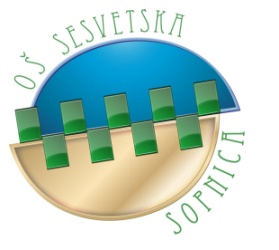 